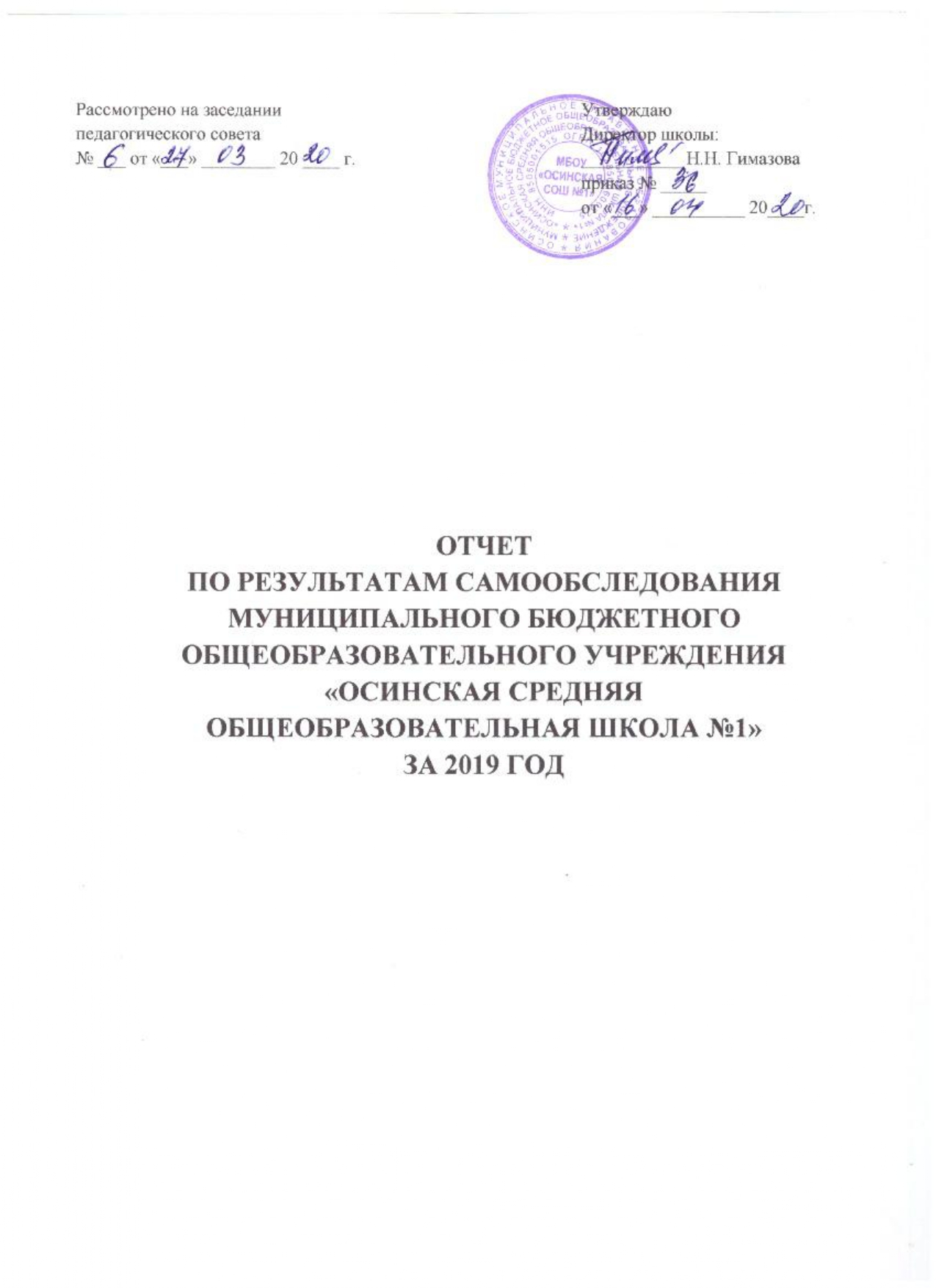 Содержание                  Введение…………………………………………………………………………......3Общие сведения об общеобразовательной организации……………………4-5Образовательная  деятельность школы……………………………………..2.1 Организация учебного процесса……………………………………….………..62.2 Кадровое обеспечение..........................……………………………….…….........72.3 Содержание и качество подготовки обучающихся……………………….....8-192.3.1 Качество освоения образовательных программ.…………………………..8-102.3.2 Качество образовательной деятельности....………………………………11-19Промежуточная аттестация. Результаты ВПР. Государственная итоговая аттестация (ОГЭ). Государственная итоговая аттестация (ЕГЭ). Результаты ВОШ2.4  Методическая работа………………………………………..……............20 - 26Содержание методической работы. Участие ОУ в инновационной деятельности. Центр цифрового и гуманитарного профилей "Точка роста".2.5 Учебно-методическое и библиотечно – информационное обеспечения ..................................................................................................................................27-30Уровень обеспеченности учебной, учебно-методической литературой. Электронные образовательные ресурсы. Информационно-библиотечный центр. Информационная среда школы.Учебно-воспитательная деятельность…………...…………………………...31-41Общие выводы по итогам самообследования......................................................42Приложение №2 Показатели деятельности МБОУ «Осинская СОШ №1» за 2019 г……………………………………………………………………………....43-45ВведениеСамообследование муниципального бюджетного общеобразовательного учреждения «Осинская средняя общеобразовательная школа №1» проведено в соответствии с: Федеральным законом от 29.12.2012 № 273-ФЗ «Об образовании в Российской Федерации»; приказом Министерства образования и науки Российской Федерации от 14.06.2013 № 462 «Об утверждении порядка проведения самообследования образовательной организацией», приказом Министерства образования и науки Российской Федерации от 10.12.2013 № 1324 «Об утверждении показателей деятельности образовательной организации, подлежащей самообследованию», - приказом  Министерства образования и науки Российской Федерации от 14 декабря 2017г № 1218 « О внесении изменений в Порядок проведения самообследования образовательной организации, утвержденный приказом  Министерства образования и науки Российской Федерации от 14.06.2013 № 462».Цель проведения самообследования - обеспечение доступности и открытости информации о деятельности организации, а также подготовка отчета о результатах самообследования.  В ходе самообследования: проведена оценка образовательной деятельности, системы управления организации, содержания и качества подготовки обучающихся, организации учебного процесса, качества кадрового, учебно-методического, библиотечно-информационного 	обеспечения, материально-технической базы, функционирования внутренней системы оценки качества образования,  представлены показатели деятельности организации. По результатам самообследования составлен отчет , информирующий все заинтересованные стороны о состоянии и перспективах развития учреждения.       Отчет представляется учредителю, общественности и родителям (законным представителям) обучающихся и размещается на официальном сайте муниципального бюджетного общеобразовательного учреждения «Осинская средняя общеобразовательная школа №1»,  в информационно-телекоммуникационной сети Интернет. Отчёт муниципального бюджетного общеобразовательного учреждения
«Осинская средняя общеобразовательная школа №1»
по результатам самообследования за 2018 годРаздел I. Общие сведения об общеобразовательной организацииПолное наименование общеобразовательного учреждения в соответствии с Уставоммуниципальное бюджетное общеобразовательное учреждение «Осинская средняя общеобразовательная школа №1»Юридический адрес: 669200. Иркутская область. Осинский район, с. Оса, ул. Свердлова. 3Фактический адрес: 669200. Иркутская область. Осинский район, с. Оса, ул. Свердлова. 3Телефоны 8(39539131-3-65E-mail  osaososhl@yandex.ruБанковские реквизиты ИНН 8505001515КПП - 850501001ОГРН 1028500600875БИК 042520001Р/с 40701810500001000438Учредитель Администрация муниципального образования «Осинский район» Иркутская область. 669200. Россия. Иркутская область с. Оса ул. Свердлова, д.59, 839539316091.6.Организационно-правовая форма муниципальное бюджетное учреждениеСвидетельство о государственной регистрации права:1.38 АД 027249. 10.09.2009г. Федеральная служба государственной регистрации, кадастра и картографии Управление Федеральной регистрационной службы по Иркутской области постоянное (бессрочное) пользование.2.38 АГ 922742. 30.04.2009г. Федеральная служба государственной регистрации, кадастра и картографии Управление Федеральной регистрационной службы по Иркутской области, оперативное управление(главный корпус)3.38 АГ 922737. 30.04.2009г. Федеральная служба государственной регистрации, кадастра и картографии. Управление Федеральной регистрационной службы по Иркутской области, оперативное управление (котельная)4.38 АГ 922740. 30.04.2009г. Федеральная служба государственной регистрации, кадастра и картографии Управление Федеральной регистрационной службы по Иркутской области, оперативное управление (начальные классы)5.38 АГ 922738. 30.04.2009г. Федеральная служба государственной регистрации, кадастра и картографии Управление Федеральной регистрационной службы по Иркутской области, оперативное управление(гараж)6.38 АГ 922736. 30.04.2009г. Федеральная служба государственной регистрации, кадастра и картографии Управление Федеральной регистрационной службы по Иркутской области, оперативное управление (водонапорная башня)7.38 AT 922739. 30.04.2009г. Федеральная служба государственной регистрации, кадастра и картографии Управление Федеральной регистрационной службы по Иркутской области, оперативное управление(спортзал)(№, дата выдачи, кем выдано)Лицензия серия РО №045928 Служба по контролю и надзору в сфере образования Иркутской области № 4886 24 апреля 2012г. бессрочно:( кем и когда выдано, на какой срок, на какие образовательные программы)Начальное общее образованиеОсновное общее образованиеСреднее общее образованиеСвидетельство о государственной аккредитации серия 38А01 № 0000675 Служба по контролю и надзору в сфере образования Иркутской области № 2569 30 апреля 2014г.( кем и когда выдано, на какой срок, на какие образовательные программы)образования Иркутской области, до 30 апреля 2026 г.:1. начальное общее образование 2.основное общее образование3. среднее общее образованиеПеречень всех структурных подразделений: структурных подразделений нет.Перечень образовательных программ, по которым общеобразовательное учреждение имеет право на ведение образовательной деятельности.Администрация общеобразовательного учрежденияДиректор Гимазова Нина Николаевна, тел. 8 (39539) 31-3-65Заместители директора:Хикматуллина Елена Геннадиевна, по учебно-методической работе 8 (39539) 31-3-65Камалова Екатерина Алексеевна, по воспитательной работе 8 (39539) 31-3-65Вахрушкина Виктория Вячеславовна, по учебно-воспитательной работе 8 (39539) 31-3-65Береговых Наталья Ивановна, по информатизации 8 (39539) 31-3-65Раздел II. Образовательная деятельность школы.2.1 Организация учебного процесса.Вариативность получения образовательных услуг представлена в МБОУ «Осинская школа №1» следующими формами:очная форма обучения (I уровень - 1-4 класс, II уровень - 5-9 класс, III уровень - 10-11 класс, в том числе по АООП для детей с УО 1-9 класс)форма семейного обучения.    В соответствии с физиологическими особенностями, состоянием здоровья и желанием детей и их родителей (законных представителей) в МБОУ «Осинская СОШ №1» обучение ведётся на основе Российской федеральной программы трёхуровневого образования. Обучение организовано по образовательным программам, реализующим ФГОС начального общего, основного общего, среднего общего образования, в том числе по адаптированной образовательной программе для детей с умственной отсталостью. На 3 уровне обучения реализуются программы профильного направления.  Общая численность обучающихся школы на 31 декабря 2019 г. составила 920 учеников, из них учащихся 1 уровня обучения  - 382, 2 уровня  - 375, 3 уровня - 88, обучающихся по АООП для детей с умственной отсталостью - 75.    Обучение осуществлялось в 18 классах комплектах на первом уровне обучения, 16 классах комплектах на втором уровне обучения, 4 классах комплектах на третьей ступени обучения, 9 классах комплектах, обучающихся по АООП для детей с ЗПР и умственной отсталостью. Общее количество классов комплектов составило 47. По ООП НОО, ООО и СОО обучалось 845 учащихся, по АООП – 75 учащихся.Средняя наполняемость общеобразовательных классов составила – 22,2 учащихся (по сравнению с прошлым годом - 21,6), обучающихся по АООП  - 8,3 (в прошлом учебном году - 8,9). Образовательное учреждение функционирует в режиме пятидневной рабочей недели.     В соответствии с Федеральным законом от 24.07.1998 года № 124-ФЗ «Об основных гарантиях прав ребенка в Российской Федерации, от 29.12.2012 года № 273-ФЗ « Об образовании в Российской Федерации» в Учреждения созданы психолого-педагогические и материально-технические условия для образования детей-инвалидов и детей с ограниченными возможностями здоровья, для их сопровождения и осуществления индивидуального подхода и для комфортного обучения. В соответствии с планом реализации Государственной программы РФ «Доступная среда» оборудованы пандусы для  беспрепятственного, безопасного и удобного передвижения. А также оборудована комната "Доступная среда" для релаксации и для проведения занятий психолога. Разработана версия официального сайта школы  для слабовидящих.    В школе создана  психолого-педагогическая служба сопровождения (учитель логопед, педагог-психолог, социальный педагог), которая активно участвует в проектировании и организации образовательного процесса.    Образовательный процесс организован в 2х корпусах (главный корпус, корпус начальной школы. На территории школы расположен спортивный стадион, спортивный корт, игровая площадка для баскетбола. Занятия проводятся  в классных комнатах и учебных кабинетах 2х корпусов, занятия физической культуры в спортивном зале. В школе есть просторный актовый зал, помещение для занятий ритмикой, библиотека, школьный музей, столовая.2.2 Кадровое обеспечение. Администрация МБОУ «Осинская СОШ №1» ведёт планомерную работу по укомплектованию коллектива педагогическими кадрами и его пополнению молодыми педагогами. На протяжении последних лет педагогический коллектив 100% укомплектован педагогическими единицами и имеет соответствующий уровень профессиональной подготовки и квалификации, но все же, с учетом увеличения количества классов комплектов и обучающихся, есть потребность в введении дополнительных ставок учителя математики и иностранного языка:   В 2019 – 2020 учебном году образовательный процесс осуществляют 78 педагогов. Имеют  высшую квалификационную категорию – 13 педагогов (16,3 %). Первую квалификационную категорию  - 40 педагогов (48,8 %). Итого: 65,1% имеет высшую и первую квалификационную категории. 7 учителей прошли аттестацию «на соответствие должности». Не имеют квалификационной категории 18, из которых 8 молодых педагогов, чей стаж работы составляет от 0 до 5 лет.    Средний возраст педагогического коллектива составляет: 44,9лет. Состав педагогических кадров остается стабильным на протяжении ряда лет.   Среди педагогического коллектива 7 руководителей районных предметных объединений: Тумакова И. В. (русский язык и литература), Баирова С.Л. (иностранные языки), Береговых Н.И. (история, обществознание), Николаева Н. К. (математика), Манданов А.И. (физика), Мантыкова О.Ф. (обучение по АООП), Ефимова Н.А. (начальные классы). 2 региональных эксперта, осуществляющего внешний контроль  по аттестации педагогов Манданов А.И., Тумакова И.В.. 3 члена территориальной психолого - медико - педагогической комиссии – Мантыкова О.Ф., Бардамова Т.А. (логопед), Хикматулина Р.Н. (социальный педагог).Ежегодно педагоги школы активно проходят курсы повышения квалификации (таблица 2), проходят аттестационные испытания в соответствии с графиком прохождения аттестации (таблица 1):Таблица 1                                                                                                                             Таблица 2На конец 2019 г. все педагоги школы имеют курсовую подготовку по предметным направлениям.2.3 Содержание и качество подготовки обучающихся.2.3.1 Качество освоения образовательных программ.ООП НОО, ООО, СООВ течение последних 3 лет педагогический коллектив школы приложил значительные усилия для того, чтобы обучающиеся успешно освоили государственный стандарт образования, что является одной из основных задач образовательного учреждения. Школьная система оценки качества образования  включает в себя всесторонний анализ качественных результатов образовательной деятельности. Одним из направлений которого является оценка качества освоения ООП.Анализ качественных показателей успеваемости за 3 года показывает, что на одном и том же уровне остается показатель освоения образовательных программ НОО, ООО и СОО и составляет 98 – 99%. При этом качество знаний имеет неустойчивую положительную динамику увеличения от 30,8 до 45, в результате увеличения  успевающих на «отлично» и «хорошо». Так в 2016/17 таких учащихся было 271, что составило – 37%, в 2017/18 г. 223 учащихся  – 30,8 %, , в 2018-2019 г. 309 учащихся - 45,6%. Средний балл по итогам учебного года также имеет устойчивую динамику и остается на показателе в  3,60 на протяжении двух последних лет.Вместе с тем количество обучающихся, не освоивших ООП НОО и ООО, в 2018-2019 г. стало меньше по сравнению с 2016-2017 г. , но и в тоже самое время увеличилось по сравнению с 2017 - 2018 г. При этом большая часть обучающихся,  оставленных на дублирование,это учащиеся  1 уровня (2017-2018 г. 3 из 4х, 2018 - 2019 г. - 5 из 7). Самыми трудными предметами для обучающихся является предмет «русский язык» и «математика», а для обучающихся 1 уровня еще и "литературное чтение".Количество обучающихся, имеющих промежуточные результаты обучения (резерв в "отличники" и "ударники"),  в 2016-2017 и 2017-2018 г.оставалось примерно на одном и том же уровне, относительного общего количества обучающихся по ООП НОО, ООО и СОО, и составило 10,8 и 10,1% соответственно. По итогам 2018-2019 г. количество обучающихся "резерва" увеличилось более чем на 2% и ставило 12,5% от общего количества обучающихся.При этом резерв в «отличники», в % отношении, имеет отрицательную динамику увеличения: 2016\17 г. – 2,9%,  2017/18 г. – 2,3%, 2018/19 г. - 3,1%. Также и показатель резерва в «ударники»: 2016\17 г. – 8 %,  2017/18 г. – 7,7 %, 2018/19 г. - 9,4%.Выводы: - уровень освоения ООП НОО, ООО и СОО соответствует базовому уровню, показатель качества знаний имеет положительную динамику в сторону увеличения;- показатель успеваемости не имеет отрицательной динамики уменьшения, вместе с тем не достигает 100%.Проблемы: - недостаточный уровень владения программным материалом учащимися 1 уровня обучения (увеличение количества учащихся, не освоивших программный материал по итогам учебного года);- недостаточно высокий уровень знаний и низкий уровень учебной мотивации обучающихся 2 уровня (особенно 7, 9 класс).Пути решения: - проведение детального анализа результатов учебной деятельности ШМО, каждым учителем предметником, с целью выявления учебного дефицита и дальнейшего его устранения посредством индивидуальной работы с обучающимися, имеющими промежуточные результаты успеваемости и (или) затруднения в овладении программного материала;- ведение мониторинга успеваемости (продвижения) каждого отдельного ученика с целью его продвижения в изучении каждого отдельного предмета.- использование разнообразных технологий, форм, методов и приемов обучения  с целью повышения мотивации изучения отдельных предметов и повышения качества знаний.Классы профильного направления (3 уровень обучения)В соответствии с  запросами участников образовательных услуг профильное обучение организовано по нескольким направлениям: 2016-2017 г.- социально-гуманитарное и физико - математическое направление, 2017-2018 и 2018-2019 г. - физико-математическое направление.В количественном отношении контингент обучающихся профильных классов уменьшается. Так в 2016-2017 учебном году в профильных классах обучалось 84 ученика, в 2017 – 2018 г. – 60 учеников, в 2018 – 2019 г. – 38.Комплектование профильных классов проходит согласно школьного Положения об обучении в профильных класса, поэтому большая масса детей, обучающихся в данных классах, имеют высокую учебную мотивацию и должный уровень профессионального самоопределения. Анализ качественных показателей обучения впрофильных классов показывает, что уровень освоения образовательными программами составляет 100% при диапазоне качества знаний от 56 до 100%. Стабильно положительным остается качество знаний по информатике в течение 3х лет при средней отметке не ниже 4,8. При этом качество знаний по окончании 10 класса и на конец 11 класса имеет стабильно положительную динамику  увеличения по всем профильным предметам, за исключением "физики" за период 2016/17 -2017/18 гг., где данный показатель ниже предыдущего на 18%.Успеваемость в профильных классах физико-математического направления представлена в таблице (по профильным предметным направлениям):АлгебраГеометрияИнформатикаФизикаВыводы: - успеваемость в профильных классах составляет 100% при стабильно высоких показателях среднего балла и качества знаний по всем предметам профильного направленияПроблемы: - уменьшение количества обучающихся на 3 уровне влечет за собой проблему уменьшения диапазона реализации профильных направленийПути решения: - разработка и реализация РП по отдельным профильным направлениям в рамках введения ФГОС СОО с целью обеспечения образовательных  и расширения диапазона запросов участников образовательных отношений;- реализация школьной программы профориентацииобучающихся 2 уровня обучения с целью раннего профессионального самоопределения.2.3.2 Качество образовательной деятельностиПромежуточная аттестация знаний обучающихсяВ соответствии с Федеральным законом от 29 декабря 2012 г. № 273 «Об образовании в Российской Федерации», с Порядком организации и осуществления образовательной деятельности по ООП НОО, ООО и СОО (Приказ МО и науки РФ от 30.08.2013 г. №1015), Положения о ВСОКО,  школьного Положения о формах, периодичности и порядке текущего контроля успеваемости и промежуточной аттестации учащихся, утверждённого приказом директора № 15/2 от 13.03.2019 г., освоение общеобразовательной программы сопровождается промежуточной аттестацией учащихся по каждому учебному предмету, курсу, дисциплине, модулю обязательной части учебного плана. Промежуточная аттестация обучающихся проводится с учётом специфики ООП по ФКГОС и ФГОС НОО, ООО и СОО.1 уровень обучения   Анализ качественных показателей результатов промежуточной аттестации на 1 уровне обучения показывает, что успеваемость в 100% не достигает ни по одному учебному предмету и не имеет постоянной положительной динамики увеличения по большинству из предметов. Исключение составляет предмет "математика", где показатель успеваемости находится примерно на одном и том же уровне 94 и 95%, при наличии положительной динамики увеличения показателя качества знаний от 68 до 77%. И предмет "окружающий мир", где качественные показатели имеют наибольшее значение среди всех аттестуемых предметов при успеваемости в 98-99%, качество знаний представлен диапазоном   76 - 83%.    Самые низкие качественные показатели по предмету "русский язык". При стабильной динамике понижения от 94 до 90 %, качество знаний также имеет неустойчивую  динамику 67 - 71 - 68%.Такие же не стабильные показатели и по предметам "литературное чтение" и "английский язык". При это нужно отметить , что при значительно низких результатах 2018-2019 г., качественные показатели стали выше по сравнению с показателями 2016-2017 учебного года. Так при увеличении показателя успеваемости в 2%, % качества знаний увеличился более чем на 40%. По английскому языку при постоянном показателе успеваемости, % успеваемости имеет небольшую динамику увеличения  (чуть более 2%).2, 3 уровень обучения      Анализ качественных показателей результатов промежуточной аттестации на 2 и 3 уровне показывает, что на протяжении 3х лет успеваемость не превышает отметки в 90%, лишь в 2017-2018 г. показатель составил 89,4%. Самые низкие показатели успеваемости были в 2016 – 2017 учебном году. В истекшем году показатель успеваемости по промежуточной аттестации (без учета пересдачи) составил 74,3%, с учетом пересдачи – 99,8%.К сожалению, результаты ПА в 5-8 классах, по – прежнему, вызывают опасения, так как  на протяжении 3х лет результат остается критическим, сохраняется устойчивая тенденция увеличения количества учащихся, повторно выполняющих работу по ПА. Большой рост наблюдается в истекшем учебном году (увеличение произошло в 2-3 раза), показатели успеваемости вернулись к показателям 2016-2017 учебного года.Успеваемость% не справившихся с ПА (по параллелям)Качественные показатели (по предметам, с 2018-2019 г. с учетом пересдачи)Выводы: - результаты промежуточной аттестации реально представляют состояние качества знаний и качества преподаваемых дисциплин, показывают несоответствие результатов текущей успеваемости (особенно результаты без учета пересдачи).Проблемы:	- низкие результаты выполнения работ по промежуточной аттестации, особое внимание к качеству знаний по таким предметам как математика, русский язык, литература, английский язык, история, обществознание, биология.Пути решения: - обязателен детальный анализ результатов промежуточной аттестации на уровне ШМО,- необходима разработка педагогами программы занятий по коррекции знаний учащихся и ведение карт образовательной траектории по предмету с целью своевременного выявления и устранения пробелов знаний, предотвращения трудностей в изучении предметов.Результаты всероссийских проверочных работВсероссийские проверочные работы — это итоговые контрольные работы с едиными стандартизированными заданиями, которые проверяют знания школьников по определенному ряду предметов.  Выполнение ВПР вводилось постепенно с 2015 г.. Потому на сегодняшний день данная процедура проходит в штатном режиме для обучающихся 4, 5 и 6 классов. Все остальные обучающиеся 7, 8 и 11 классов  принимают участие в данной процедуре в режиме апробации.    В таблице 1 представлены результаты ВПР на 1 уровне обучения за 3 года. Качественные показатели указывают на базовый уровень освоения ООП НОО. При этом  успеваемость составляет 100% только по предмету "окружающий мир" при качестве знаний от 49 до 69%. Освоение программного материала выпускников НОО по "математике" имеет динамику уменьшения от 96 до 95%, при качестве освоения от 68 до 83% соответственно. Качественные показатели освоения  по предмету "русский язык" имеют самые отрицательные результаты.наблюдается снижение уровня освоения при уменьшении показателя успеваемости от 96 до 88% и неустойчивой динамике качества освоения 76 - 45 и 64% соответственно.таблица 1Сравнительный анализ результатов ВПР  в 5х классах, которые писали работу в штатном режиме 2 года подряд, показывает, что качественные показатели успеваемости улучшились по основным предметам (русский язык, математика),  а при успеваемости в 93%  качество знаний значительно снизилось: по истории на 22%, по биологии на 15%.таблица 2      В 2018 – 2019 г. участвовали в выполнении ВПР обучающиеся 5-7  и 11х классов, из них в режиме апробации ученики 7х и 11х классов. Учащиеся 5х классов приняли участие в ВПР по русскому языку, математике, истории, и биологии. Учащиеся 6х классов приняли участие в ВПР по русскому языку, математике, истории, обществознанию, географии и биологии. Учащиеся 7х классов приняли участие в ВПР по русскому языку, математике, английскому языку истории, обществознанию, географии, биологии и физике. Учащиеся 11х классов приняли участие в ВПР по английскому языку.      Успеваемость в 100%  составила по предмету «физика» в 7 классах и «английский язык» в 11х классах. При переводе среднего балла на уровень владения программным материалом можно сделать вывод, что данный показатель соответствует базовому уровню по русскому языку, математике, английскому языку, истории, биологии, географии и физике, пониженному уровню по обществознанию.Массовость базовых достижений , по сравнению с показателями ОУ  Осинского района, имеют положительную динамику:Вывод:- результаты ВПР показывают, что учащиеся 4-7х классов владеют программным материалом на базовом уровне, за исключением предмета "английский язык", "обществознание".Проблемы:	- низкие результаты выполнения работ по ВПР, низкая успеваемость по всем представленным предметам, особенно  по английскому языку, истории, обществознанию, русскому языку, математике (ниже показателя прошлого года – ниже 90%).Пути решения: - обязателен детальный анализ результатов и типичных ошибок в рамках выполнения ВПР каждым учителем предметником на уровне  класса, школы, района и области;- планомерная работа  учителей предметников по формированию качественных и прочных знаний по изучаемым предметам.Государственная итоговая аттестация обучающихся, освоивших образовательные программы основного общего и среднего общего образования.Результаты ГИА за курс основного общего образования      Одним из ведущих показателей качества образования являются результаты государственной итоговой аттестации. Количество учащихся, освоивших основную образовательную программу, увеличилось  от 80 до 94% в основной срок, т.е. количество обучающихся не преодолевших минимальный порог уменьшилось. Так количество не справившихся с работой в основной срок составило: в  2016-2017 г. - 10, в 2017-2018 г. - 8, в 2018 - 2019 г. - 3. В дополнительный срок ГИА доля справившихся с повторной работой в 2018 - 2019 г. составила 98%, что меньше на 2% по сравнению с двумя предшествующими.    В 2018 - 2019 уч. году  учащиеся школы приняли участие в ОГЭ по 10  предметам, 2 из которых обязательные. Обучающихся участвующих в формате ГВЭ не было. Результаты ГИА - 9 показывают следующее:- освоили ООП за курс основного общего образования в объеме 100%  учащиеся  по литературе, истории, обществознанию, физике и химии- показатели качества знаний (доля обучающихся, получивших 5 и 4) выше районных по русскому языку и информатике, и выше региональных по истории , географии, физике, химии- самые низкий показатель качества знаний по обществознанию 21% (на 20% ниже районного и регионального показателя), по биологии 11,1 (на 18% ниже районного показателя, на 22% ниже регионального показателя)- при 100% освоении ООП по литературе, качество знаний ниже районного показателя на 26, 7%, и регионального на 9,9%.Данные сравнительные показатели приведены в таблице:Анализ качественных показателей за 3 года показал, что освоение ООП остается на уровне 100% только по физике. При этом показатель среднего балла превышает показатели по Осинскому району и Иркутской области по ряду предметов. Данные показатели представлены в таблице:Выводы: - наблюдается положительная динамика увеличения освоивших ООП за курс ОООПроблемы: - сохраняется большое количество обучающихся, не справившихся с работой в основной срок по русскому языку, математике,  обществознанию, биологии, информатикеПути решения: - необходимопроведение качественной подготовки обучающихся к ГИА, систематический мониторинг знаний учащихся, индивидуальный подход в обучении.Результаты ГИА за курс среднего общего образования     По результатам государственной итоговой аттестации (с учетом дополнительного срока сдачи ГИА) успеваемость составляет 100% на протяжении анализируемого периода. Наблюдается устойчивые стабильные показатели по русскому языку, информатике и физике, по которым показатель  уровня освоения ООП за курс СОО составляет 100%, а качественные показатели успеваемости и среднего тестового балла выше районного  и регионального уровня за анализируемый период.Прослеживается динамика роста уровня освоения ООП по истории (72,7 - 83,3 - 87,69%) при динамике роста показателя СТБ 43,18 - 49,33- 48,4. По обществознанию уровень освоения ООП значительно вырос за последние 3 года от 63,4 до 90,7% , вместе с тем, что показатель СТБ не имеет стабильности 45,68 - 53,1 - 50. По химии  уровень освоения ООП имеет также положительную динамику роста от 50 до 100%  и среднего тестового балла   от 39,1 до 100   Вместе с тем по ряду предметов наблюдается снижение качественных показателей . так по математике (базовая) успеваемость снизилась от 100 до 90,9%, средний балл за работу от 4,25 до 3,5. По литературе данные показатели соответственно от 100 до 0 %, о 38 до 26.Показатель среднего тестового балла по школе вышепоказателя в Осинском районе по ряду предметов: 2016-2017 г. -  математика (ПУ), русский язык, информатика, обществознание, физика, биология; 2017-2018 г.: математика (БУ), математика (ПУ), русский язык, информатика, обществознание, история, физика, биология.В 2017 - 2018 г. успеваемость была ниже показателя Иркутской области только по истории, химии, биологии. Средний тестовый балл выше показателя Осинского района и Иркутской области по математике (ПУ), информатике, обществознанию и физике.В 2018- 2019 г. -  математика (профильная), русский язык, информатика, обществознание, физика, химия. Сравнительная таблица результатов за 3 года представлена следующим образом:Выводы: - в большинстве наблюдается положительная динамика увеличения качественных показателей освоения ООП за курс СОО Проблемы: - сохраняется низкая успеваемость и средний тестовый балл по обществознанию, истории, химии, биологииПути решения: - проведение качественной подготовки обучающихся к ЕГЭ, проведение целенаправленной работы по профориентации обучающихся, систематический мониторинг знаний учащихся.Результаты участия обучающихся во Всероссийской предметной олимпиаде школьниковНа основании Порядка проведения всероссийской олимпиады школьников, утверждённого приказом Министерства образования и науки Российской Федерации , Распоряжения Министерства образования Иркутской области, Порядка проведения школьного и муниципального этапов ВОШ в Осинском районе ежегодно проводятся школьный и муниципальный этапы ВсОШ. Количество обучающихся, участвующих в школьном этапе олимпиад, неизменно остается на высоком уровне и составляет не менее 34% от общего количества обучающихся школы. В количество участников муниципального этапа ВсОШ входят победители и призёры прошлого года, а также те участники, которые набрали не менее 30% от максимального. Количество участников муниципального тура определяется общим муниципальным рейтингом участников Осинского района. По результатам муниципального этапа олимпиад школа занимает лидирующие позиции среди школ Осинского района - 2017 - 2018 г., 2018-2019 г., 2019-2020 г. - 1 место:      Сравнительная статистика результатов участия показывает, что увеличивается количество участников школьного этапа ВОШ как на уровне НОО, так и на уровнях ООО и СОО.  Наблюдается стабильная динамика количества победителей и призеров на уровне НОО,  а также динамика роста качества участия учащихся 2 и 3 уровня обучения на муниципальном уровне ВОШ от 43,4  до 51,2%.     Самыми результативными участниками МЭ ВсОШ на протяжении 3х последних лет остаются участники по литературе и иностранному языку.Наблюдается положительная динамика качества участия по географии, русскому языку, физике, праву. Вместе с тем остаются низкими результаты участия   по биологии, математике, физике, химии, право, физическая культура.      Сравнительные результаты качества участия в муниципальном этапе ВОШ представлены в таблице:Выводы: - наблюдается активность участия обучающихся в предметных олимпиадах на школьном и муниципальном уровняхПроблемы: - низкая результативность участия обучающихся на олимпиадахпо математике, физике, географии, физической культуре, ОБЖ, праву, отсутствие результативности по химии.Пути решения: - выявление одаренных детей и работа с ними, рассмотрение возможности включенияразбора олимпиадных задач в программах элективных курсов и кружковых занятий, активизация рабочих программ внеурочной деятельности интеллектуального направления.2.4 Методическая деятельностьМетодическая тема школы «Повышение уровня профессиональных компетентностей педагога, как условие повышения качества образования в рамках введения ФГОС нового поколения». Педагогический коллектив работает над решением целей по формированию профессиональной готовности педагогических работников к реализации ФГОС и созданию условий для повышения качества знаний и реализации профессиональной компетентности педагогов в рамках введения ФГОС начального и основного общего образования. Программа развития школы «Развитие педагогической деятельности учителя в условиях сетевого взаимодействия как средство повышения качества образовательных услуг и реализации ФГОС второго поколения» (приказ № 4/7от 22.01.2015 г.).        В рамках данного направления школы реализуются 2 проекта: «Школа территория  личностного роста» (программы):«Одарённые дети»,«Предпрофильная подготовка и профильное обучение»,«Профессиональная компетентность и творческий потенциал учителя»,«СОЮЗ»   «Школа территория здоровья» (программы)«Физическое воспитание», «Патриотическое воспитание», «Экологическое воспитание». Для решения методических задач школы, для слаженной и скоординированной работы в школе созданы школьные предметные объединения :ШМО учителей начальных классовШМО учителей, реализующих АООП для детей с УОШМО учителей русского языка и литературыШМО учителей иностранных языковШМО учителей математики и информатикиШМО учителей истории и обществознанияШМО учителей географии, биологии, физики и  химииШМО учителей технологииШМО учителей физической культуры и ОБЖШМО классных руководителейВ ходе реализации образовательной деятельности педагогический коллектив осуществлял следующую деятельность:Учебно-методическое сопровождение введения и реализации ФГОС нового поколения, создание условий для внедрения инноваций в учебно-воспитательный процесс.Совершенствование системы мониторинга и диагностики достижений обучающихся, уровня профессиональной компетентности и методической подготовки педагогов через работу с Банком достижений учащихся (качественных показателей), картами достижений учащихся и педагогических достижений.Активизация работы по выявлению и обобщению, распространению передового педагогического опыта творчески работающих педагогов.Методическое сопровождение работы молодых педагогов.Обновление программ школьного компонента учебного плана, в том числе части учебного плана, формируемого участниками образовательного процесса через анализ запросов учащихся и родителей (законных представителей).Совершенствование системы работы и поддержки одарённых детей.Разработка ООП СОО.Методическая работа проводилась по следующим направлениям:Информационная деятельность:Информационная поддержка участников образовательного процесса (изменение нормативно-правовых документов в сфере образования, подходов в организации образовательного процесса, требований к организации образовательной деятельности).Размещение информации на школьном сайте.Диагностико-прогностическая деятельность:Диагностика потребностей кадров в повышении квалификации;Диагностика запросов участников образовательного процесса на образовательные услуги;В области содержания образования:Реализация и обновление учебного плана в соответствии с ФГОС (1-10 класс), РП урочной и внеурочной деятельностиРеализация учебного плана предпрофильной подготовки и профильного обучения (подбор программ курсов и реализация программ школьного компонента учебного плана).Корректировка содержания образования в рамках реализации адаптированной программы для лиц с ограниченными возможностями здоровья.Психолого-педагогическое сопровождение образовательного процесса.В области аттестации педагогических кадров:Информационная поддержка педагогов о процедуре аттестации педагогических работников (регламент, правила оформления сопровождающих документов).Методическая поддержка педагогов по вопросам обобщения и (или) трансляции педагогического опыта работы.Формы организации методической работы1. Проведение тематических педагогических советов, заседаний школьного методического совета, предметных методических объединений.2.  Проведение педагогических консилиумов, проблемных районных семинаров.3.  Психолого-педагогическое сопровождение образовательного процесса.4. Работа с молодыми специалистами.5. Консультативная помощь по организации образовательного процесса.6. Повышение квалификации педагогов, прохождение профессиональной переподготовки и курсовой переподготовки.7. Мониторинг образовательных достижений учащихся и педагогов.В рамках работы школьного методического совета были проведены заседания совета, где были рассмотрены такие вопросы как: согласование рабочих программ по отдельным предметам урочной и внеурочной деятельности, согласование материалов для промежуточной (итоговой) аттестации обучающихся 2-4, 5-8, 10 классов, и т.п. На заседаниях педагогического консилиума школы рассматривались вопросы успеваемости обучающихся, проводилась работа с родителями, подводились итоги классно - обобщающего контроля учащихся 1,4, 5, 9,10, 11 классов.Участие образовательной организации в инновационной деятельностиКоллектив МБОУ «Осинская СОШ №1» имеет большой непрерывный опыт работы в режиме инноваций: 2010 - 2014 гг. муниципальная пилотная площадка введения и реализация ФГОС НОО;2013 – 2015 гг. муниципальная площадка по введению и реализации ФГОС ООО;2013 – 2016 гг. реализация проекта пилотной педагогической площадки ОГАОУ ДПО ИРО «Сетевая модель внутришкольного мониторинга образовательных достижений»; 2018 г.   открыт муниципальный информационно – библиотечный центр;январь 2019 г. муниципальная площадка по введению и реализации ФГОС СОО, открыт центра дополнительного образования «Точка роста»      Работая над методической темой школы, педагогический коллектив активно транслирует опыт работы по эффективному использованию образовательных технологий в процессе обучения и воспитания.В период с сентября 2016 по декабрь 2019 г. на базе школы проведено 12 муниципальных предметных семинара, 40 педагогов школы приняли очное участие в конференциях муниципального, регионального и федерального уровня, а также в семинарах других образовательных учреждений Осинского района, 18 педагогов приняли участие  в конкурсах педагогического мастерства муниципального и регионального уровней. В целом можно сделать вывод о том, что практически каждый педагог школы вносит свой вклад в достижении целей и задач, поставленных перед педагогическим коллективом.Таблица 1Таблица 2Публикациипо обобщению и распространению опыта     Профессиональной компетентностью в сфере образования является способность педагога решать различного рода профессиональные проблемы, задачи на основе имеющегося опыта, педагогических знаний и ценностей. Профессиональным опытом становится лишь то, что осмыслено и проработано; когда человек анализирует свою деятельность и делает правильные выводы. Опыт – это содержание, которое осмыслено, проработано человеком и стало частью его внутреннего мира. В осмыслении инновационных идей, в сохранении и упрочении педагогических традиций, в стимулировании активного новаторского поиска значительную роль играет участие в профессиональных конкурсах.    Система образования Осинского района ежегодно проводит конкурсы педагогического мастерства разного направления: Лучший кабинет ОО, Лучшая методическая разработка, Учитель года. Педагоги школы являются активными участниками этих конкурсов. Анализ количественных показателей показывает, что количество участников и результативности участия увеличивается. Таблица 3Педагоги школы активно участвуют и в конкурсах регионального уровня: «Новая волна», «Лучший педагогический работник ОО, работающий с детьми из социально неблагополучных семей», «Лучший учитель технологии», «Учитель здоровья», «Творческий конкурс учителей математики», «Лучшая практика применения новых образовательных технологий и использования ИКТ в условиях реализации ФГОС НОО». Также являются участниками Всероссийского фестиваля педагогического творчества, работы которых вошли в федеральный научно-методический сборник «Образование. Дети. Творчество».Центр цифрового и гуманитарного профилей «Точка роста»В  рамках плана мероприятий федерального проекта «Современная школа» национального проекта «Образование», а также во исполнении Распоряжение Министерства просвещения от 01.03.2019 №Р-23 «Об утверждении методических рекомендаций по созданию мест для реализации основных и дополнительных общеобразовательных программ цифрового, естественнонаучного, технического и гуманитарного профилей в образовательных организациях, расположенных в сельской местности и малых городах, и дистанционных программ обучения определенных категорий обучающихся, в том числе на базе сетевого взаимодействия», с 01.09.2019 году в МБОУ «Осинская  СОШ № 1» начал  работу Центр образования «Точка роста» (как структурное подразделение общеобразовательной организации), которое будет обеспечено современным оборудованием для реализации основных и дополнительных общеобразовательных программ цифрового и гуманитарного профилей, а также будут созданы рабочие зоны по предметным областям «Технология», «Информатика», «ОБЖ», а также  зоны коворкинга, медиазона и Шахматная гостиная.Работа центра расширит возможности для предоставления качественного современного образования для школьников, поможет сформировать у ребят современные технологические и гуманитарные навыки. Позволит обеспечить 100% охват учащихся новыми методами обучения и воспитания по предметным областям «Технология», «Информатика», «Основы безопасности жизнедеятельности» с использованием обновленного оборудования. Кроме того, не менее 70% школьников школы смогут заниматься по дополнительным общеобразовательным программам цифрового, естественнонаучного, технического и гуманитарного профилей во внеурочное время, в том числе с использованием дистанционных форм обучения и сетевого партнерства.Данная модель позволит Центру выполнять функцию общественного пространства для развития общекультурных компетенций, цифровой грамотности, шахматного образования, проектной деятельности, творческой, социальной самореализации детей, педагогов, родительской общественности и обеспечить формирование современных компетенций и навыков у школьников.Важно отметить, что в МБОУ «Осинская  СОШ № 1» сегодня есть все необходимые ресурсы для реализации этого нужного, но достаточно амбициозного проекта: помещения, где будет располагаться  Центр, соответствуют  нормам,  указанных в методических рекомендациях, помещения не требуют значительных ремонтных работ, подобрана команда специалистов для реализации проекта Центра «Точка роста». Подготовлена вся необходимая документация, регламентирующая деятельность Центра. Педагоги Центра прошли курсовую подготовку в дистанционном режиме  на Межвузовской площадке электронного образования для прохождения специализированных курсов повышения квалификации по теме: «Гибкие компетенции». Руководитель центра прошла курсовую подготовку в Институте развития образования Иркутской области по теме: «Менеджмент. Маркетинг. Брэндинг ОО», также педагоги (Багадаева С.В., Москвитин А.В., Лузгина А.В., Попов В.И.) прошли курсы повышения квалификации в детском технопарке «Кванториум - Байкал» г. Иркутск, в августе 2019 г. по теме: «Современные проектные методы развития высокотехнологичных предметных навыков обучающихся предметной области «Технология»». Руководитель центра Багадаева С.В.  приняла участие в I Всероссийском  Форуме  руководителей Центров образования цифрового и гуманитарного профилей «Точка роста» 6-7 ноября 2019 г. конференц-зале «Крокус Экспо» г. Красногорска Московской области по теме:  «Национальный проект: сообщество, команда, результат».  Преподаватель-организатор по ОБЖ (Мантыков В.А.) с 20 по 26 ноября 2019 г.» прошел  дистанционное обучение по теме «Основы безопасности жизнедеятельности». Очный этап повышения квалификации прошел в Федеральном автономном учреждении дополнительного профессионального образования «Омский учебный центр федеральной противопожарной службы» со 2 по 4 декабря 2019 года. Педагоги на практике осваивали навыки оказания первой медицинской помощи, методы профилактики и предупреждения опасных ситуаций на транспорте, в общественных местах, в быту и в природной среде. Завершилось обучение итоговой аттестацией – созданием сценариев интерактивных занятий по предмету «Основы безопасности жизнедеятельности», которые все педагоги в дальнейшем смогут использовать в своей практике.За прошедший период в  Центре  цифрового и гуманитарного профилей «Точка роста»  МБОУ «Осинская СОШ №1»  проведены  такие мероприятия:День солидарности в борьбе с терроризмом, 3 сентября.Образовательное событие «День Интернета. Всероссийский урок безопасности школьников в сети Интернет» (31.10.2019 г.).Всероссийская акция «Добрые уроки» (05.12.2019 г.).  В ходе акции, реализуемой Ассоциацией Волонтёрских Центров и Российским Движением Школьников, при поддержке «Фонда новых форм развития образования» и Министерства просвещения РФ, обучающиеся посмотрели в прямом эфире на интерактивной панели и обсудили фильм «ВОЛОНТЕРЫ БУДУЩЕГО;Всероссийская презентация итогов первого года реализации национального проекта «Образование». Открытые уроки в сети Интернет (20.12.2019 г.).  Всероссийская  акция "Родные языки народов России", которая прошла с 10 по 21 февраля 2020 г. под эгидой Министерства просвещения РФ и была реализована Союзом "Профессионалы в сфере образовательных инноваций".Педагоги  Центра приняли участие в районном  семинаре  «Преемственность формирования предметных и личностных результатов в условиях реализации ФГОС», январь 2019 г.;  в районном семинаре учителей технологии «Использование эффективных форм и методов обучения на уроках технологии», февраль 2020 г.;  в районном семинаре «Обновление содержания образования в условиях  реализации ФГОС», март 2020 г.Образовательный квест среди обучающихся  5-6 классов, посвященный 23 февраля. Шахматный турнир, запланированный на 26 марта, перенесен. Открытие Центра- 24.09.2019 г. Место проведения – кабинеты Центра «Точка роста». Присутствовали  представители администрации Осинского муниципального района, Управления образования Осинского муниципального района, редактор районной газеты «Знамя труда», педагоги школы, родители. На открытии гостей  познакомили с новейшим оборудованием кабинетов технологии, ОБЖ и информатики. Наибольший интерес вызвали интерактивная панель, конструкторы «Лего», очки виртуальной реальности, учебные манекены-тренажёры для проведения уроков ОБЖ.        Таким образом, исходя из Перечня индикативных показателей, в МБОУ «Осинская СОШ № 1» выполнены плановые задачи:  100% охват контингента обучающихся 5-11 классов образовательной организации, осваивающих основную общеобразовательную программу по учебным предметам «Технология», «Информатика», «Основы безопасности жизнедеятельности» на обновленном учебном оборудовании с применением новых методик обучения и воспитания.Кроме того, не менее 30% школьников школы смогли  заниматься по дополнительным общеобразовательным программам цифрового, естественнонаучного, технического  профилей во внеурочное время.  Выводы:- уровень организации методической работы в целом соответствует целям и задачам ОУПроблемы:- низкая активность педагогов в качестве участников региональных конкурсов педагогического мастерства, научно - практических конференцийПути решения: - мотивация учителей - участников конкурсов профессионального мастерства- работа творческих групп педагогов на школьном уровне с целью повышение методической грамотности.2.5 Учебно-методическое и библиотечно - информационное обеспечение.Уровень обеспеченности учебной и учебно-методической литературойУчащиеся школы обеспечиваются учебниками в соответствии с «Федеральным перечнем учебников, рекомендованных (допущенных) к использованию в образовательном процессе в образовательных учреждениях, реализующих образовательные программы общего образования и имеющих государственную аккредитацию» и в соответствии с учебным планом школы. Имеющиеся учебники на 100% соответствуют реализуемым учебным программам и соответствуют Федеральному перечню учебных изданий, рекомендованных МО и науки РФ.Состояние книжного фонда библиотекиУровень обеспеченности дополнительной литературойНа текущий момент в библиотеке числится 13197 экз. книг (без учебников) из них учебные пособия – 3147, справочная литература – 261, художественная литература – 9789.Укомплектованность электронными и информационно-образовательными ресурсами по всем учебным предметам учебного планаСовременные учебники издаются с электронными приложениями, фонохрестоматиями. Часть приложений хранится в библиотеке, выдаётся учащимся по мере надобности на формуляр. В целом уровень обеспеченности учебного процесса дополнительной литературой составляет 80 %. Нехватку дополнительной литературы в помощь образовательному процессу восполняют Интернет-ресурсы. В мае  2018 года школа является региональной площадкой «информационно-библиотечный центр». Для реализации этого проекта библиотека была оснащена компьютерной техникой (15 ноутбуков, телевизор, проектор, МФУ, экран, брошюратор и т.п.). Ноутбуки  имеют доступ к Интернету. Учащиеся могут найти и прочесть любое произведение в электронном варианте. Школа была подключена к всероссийской электронной библиотеке Литрес.  Использование образовательного ресурса Дневник.ру также позволяет всем участникам образовательного процесса прочесть любое произведение в электронной библиотеке ресурса.В информационно-библиотечном  центре собран фонд электронных образовательных ресурсов (ЭОР). В наличии имеются: электронные учебные пособия, электронная справочная и энциклопедическая литература, художественные тексты на электронных носителях.  Работа ИБЦ  направлена на:- оказание методической консультационной помощи педагогам, родителям, учащимся в получении информации из информационно-библиотечного центра. - создание условий для учителей в получении информации о педагогической и методической литературе, о новых средствах обучения через объединенный электронный каталог (локальную сеть, Интернет). - оказание практической помощи учителям при проведении занятий и мероприятий на базе информационно-библиотечного центра с использованием различных информационных средств обучения. - формирования навыков и умений самостоятельной, творческой, поисково-исследовательской работы учащихся с различными источниками информации. - создание условий учащимся, учителям, родителям для чтения книг, периодики, работы с информацией на электронных накопителях и различными компьютерными программами. - развитие информационной грамотности учащихся. Информационно - библиотечный центр предоставляет свои ресурсы и для учащихся школы, находящихся на семейной и индивидуальной формах обучения, для детей с инвалидностью.  Информационно-библиотечный центр - общественное пространство для встреч и неформального времяпрепровождения. Посетителям созданы комфортные условия для досуговой деятельности, отдыха, свободного выхода в Интернет через Wi-Fi.  На базе центра проводят свои занятия, готовятся к конкурсам и мероприятиям под руководством своих руководителей члены творческих объединений «Надежда», «Улыбка», артисты школьного учебного театра «Русский фольклёр». Возможность просмотреть видеоролик или видеофрагмент, обсудить и проанализировать его – все это позволяет более точно и правдиво подобрать нужные образы для своих постановок.Со стороны информационно-библиотечного центра каждому педагогу оказывается квалифицированная помощь в формировании поисковых запросов для поиска нужной информации, извлечении (скачивание с Интернета), что способствует повышению информационной грамотности учителя. В ИБЦ имеется многофункциональное устройство, которое помогает педагогу в подготовке различных дидактических и наглядных материалов к уроку. Центр оказывает помощь педагогам в подготовке и проведении открытых уроков и мероприятий, способствует участию педагогов в различных конкурсах педагогического мастерства. Ресурсы ИБЦ помогают педагогу в формировании плана самообразования, педагогического портфолио. ИБЦ предоставляет каждому учителю возможности для ознакомления с инновационными методами обучения, с научно-методическими наработками, рождающиеся на уровне региона, с современными методиками в его предметной области. На базе ИБЦ прошли курсы повышения квалификации для учителей, работающих с детьми с ограниченными возможностями здоровья, были проведены  муниципальные семинары по химии, английскому языку, биологии, география и  совещания с заместителями директоров по УВР и УМР. В октябре 2018 года были проведены мероприятия по установлению уровня знаний учителей и руководящих работников общеобразовательных организаций в рамках Всероссийского тестирования педагогов на сайте «Единый урок» и также апробация сайта «Российская электронная школа». Информационно-библиотечный центр оказывает помощь обучающимся в профессиональном самоопределении, формировании и корректировке их индивидуальных образовательных траекторий.  Чтобы выбрать правильно профессию, нужно знать свои качества и способности, оценить их. В этом нам помогают ресурсы Интернета. В ноябре 2018  проходила «Всероссийская неделя профориентации». Работники ИБЦ помогли учителям и учащимся зарегистрироваться на сайте https://профнеделя.рф, прошли тестирование онлайнИнформационная открытостьС целью активного продвижения информационных и коммуникационных технологий в практику работы школы, совершенствования форм взаимодействия с субъектами образовательного процесса и общественностью с 2011 года в образовательном учреждении функционирует сайт. Наполнение сайта осуществляет учитель технологии. Координирует работу школьного сайта заместитель директора по информатизации образовательного процесса. Сайт является школьным публичным органом информации. Функционирование сайта регламентировано Положением о деятельности сайта, утвержденным приказом от 21.01.2012 № 5/4Адрес сайта http://soshl.eduosa.ru /. Сайт постоянно обновляется.        Сайт содержит все необходимые для работы подразделы «Основные сведения», «Документы», «Образование», «Руководство. Педагогический состав». Информационная среда школыДоступ к сети Интернет обеспечивается при помощи оптоволоконного кабеля. Тип подключения - наземный. Провайдер, предоставляющий услугу доступа к сети Интернет - ОАО "Ростелеком". Система ограничения доступа в сеть Интернет к ресурсам, не отвечающим задачам воспитания и образования, обеспечивается через прямую настройку на центральных узлах системы исключения доступа. Число персональных компьютеров, подключенных к сети Интернет, используемых в учебных целях -100%.Работа школы в направлении совершенствования информатизации  образовательного пространства позволила развить материально-техническую базу учреждения, повысить ИКТ-компетентность всех педагогических работников, улучшить учебно-методическое обеспечение образовательной деятельности.Обеспечение качества образовательного процесса определяется технической оснащенностью школы и готовностью учителей использовать имеющиеся современные технические ресурсы и оборудование. На конец 2018 года школа располагает: ноутбуки (моноблоки) 77, компьютеры – 20, принтеры (МФУ) – 10, интерактивная доска – 6, проектор – 17, приставка – 1, документ - камера – 5, акустические колонки – 6,  экран – 8, сканер - 1 брошюратор – 1, ламинатор – 1, оборудование полиграфическое-1, настольный сенсорный моноблок- 2, термопринтер чеков – 2, считыватель проксимити карт -2,  настенный сенсорный моноблок – 4.В МБОУ «Осинская СОШ № 1» оборудовано два компьютерных класса, в каждом кабинете по 15 рабочих мест для учеников и рабочее место учителя, интерактивная доска, документ-камера. Класс используется для проведения уроков информатики, проведения факультативных занятий. 14(33%) учебных кабинетов оснащено персональными компьютерами. В школе имеется 6 интерактивных досок и 16 проекторов. 44 компьютера подключено к Интернету. На школьных компьютерах установлено лицензионное программное обеспечение и контент-фильтры. Таким образом, материальная база является достаточной для развития информационной образовательной среды школы.          В реализации задач информатизации процесса управления используются следующие программы:  Работа с данными программами и информационными системами оказывает действенную помощь руководителям и специалистам при проведении анализа состояния образовательных процессов и процессов информатизации в образовательном учреждении.Выводы:- образовательный процесс в достаточной мере обеспечен учебной и методической литературой, соответствующей требованиям Министерства образования и наук РФ;- библиотечный фонд включает в себя дополнительную литературу, электронные и информационно-образовательные ресурсы, которые регулярно пополняется-  работает школьныйсайт,- организована работа субъектов образовательного процесса в сети «Дневник.ру»Проблемы:Износ компьютеров (ноутбуков), не достаточное количество АРМ учителя.Пути решения:Включение в план финансово-хозяйственной деятельности дополнительных средств на приобретение новой и обновление уже имеющейся техники. 3.Учебно - воспитательная деятельностьЦелью воспитательной работы школы является создание условий, способствующих развитию интеллектуальных, творческих, личностных качеств обучающихся, их социализации и адаптации в обществе на основе принципов самоуправления.Задачи  воспитательной работы:- вовлечение каждого ученика школы в воспитательный процесс;- развитие у обучающихся самостоятельности, ответственности, инициативы, творчества;- развитие физически здоровой личности;- совершенствовать ученическое самоуправление через школьный парламент;- создание ситуации «успеха» для каждого ученика;- повышение уровня профессиональной культуры и педагогического мастерства учителя-предметника и классного руководителя для сохранения стабильно положительных результатов в обучении и воспитании обучающихся;- сближение интересов родитель-ученик-учитель.Реализация этих целей предполагает:- Создание благоприятных условий и возможностей для полноценного развития личности, для охраны здоровья и жизни;- Создание условий проявления и мотивации творческой активности воспитанников в различных сферах социально значимой деятельности;- Развитие системы непрерывного образования; преемственность уровней и ступеней образования; поддержка исследовательской и проектной деятельности;- Освоение и использование в практической деятельности новых педагогических технологий и методик воспитательной работы;-  Развитие различных форм ученического самоуправления;- Дальнейшее развитие и совершенствование системы дополнительного образования в школе;- Координация деятельности и взаимодействие всех звеньев воспитательной системы: базового и дополнительного образования; школы и социума; школы и семьи;Основные направления воспитания и социализации:Воспитание гражданственности, патриотизма, социальной ответственности и компетентности, уважения к правам, свободам и обязанностям человека.Воспитание нравственных чувств, убеждений и этического сознания.Воспитание трудолюбия, творческого отношения к образованию, труду, жизни, подготовка к сознательному выбору профессии.Формирование ценностного отношения к семье, здоровью и здоровому образу жизни.Воспитание ценностного отношения к природе, окружающей среде (экологическое воспитание).Воспитание ценностного отношения к прекрасному, формирование представлений об эстетических идеалах и ценностях, основ эстетической культуры (эстетическое воспитание).Все направления воспитания и социализации важны, дополняют друг друга и обеспечивают развитие личности на основе отечественных духовных, нравственных и культурных традиций.Основные направления развития воспитанияЗнаковыми ценностями при этом выделяем: Человек. Общество. СемьяВоспитательная работа школы не может строиться без учета того, что индивидуальность ребенка формируется в семье. Анализ социального положения показал, что в школе обучаются дети из самых разных семей: многодетные - 320, малообеспеченные – 200, неблагополучные – 28, опекаемые – 22.Школа и семья – два важнейших воспитательно-образовательных института, которые изначально призваны пополнять друг друга и взаимодействовать между собой. Целенаправленность и эффективность данной работы обеспечивались по следующим направлениям деятельности: диагностика семьи, взаимоотношения с родителями обучающихся, работа с семьями, организация полезного досуга. Успешно проведены классные родительские собрания, организационные, тематические, итоговые, общешкольные родительские собрания. Для информирования общественности о деятельности педагогов и обучающихся создан и работает сайт школы. Активная работа велась на заседаниях Совета профилактики безнадзорности и правонарушений. Благодаря активной поддержке родителей в этом учебном году, так же как и на протяжении ряда лет, решаются задачи организации оздоровительных мероприятий, школьных праздников, экскурсий. При взаимодействии с субъектами системы профилактики, координирующего органа КДН и ЗП оказывается содействие социально незащищенным семьям.Сотрудничество с родителями позволяет повысить эффективность образовательного и воспитательного процесса. Анализ анкетирования показал, что 80% родителей  удовлетворены учебно-воспитательным процессом в школе, 6% - частично и только 1% - нет. Родители принимают участие в решении школьных проблем. Проведенное анкетирование показывает, что родители, как и обучающиеся, в целом положительно относятся к школе, доверяют нашим педагогам (75% опрошенных). Вопросы организации образовательного процесса рассматривались и обсуждались на родительских собраниях и заседании Общешкольного Родительского комитета. За несколько лет в школе сложились свои традиционные праздники с участием родителей:Посвящение в первоклассники День УчителяДень ЗдоровьяНовый годМеждународный женский деньПраздник Белого месяцаПоследний звонокТоржественное вручение аттестатов     В современных условиях одним из важнейших приоритетов обновления содержания в образовании является модернизация и развитие гражданско-правового воспитания.     В 2019 году реализованы  планы мероприятий по профилактике правонарушений, по профилактике употребления психоактивных веществ в молодежной среде, Программа по профилактике безнадзорности и беспризорности, предупреждению правонарушений среди подростков включает два аспекта работы: правовое воспитание и профилактика безнадзорности, правонарушений и употребления ПАВ.     В соответствии с данной программой работа велась по следующим направлениям: - организация массовых мероприятий, - проведение профилактических дней с учащимися, - индивидуальная профилактическая работа с детьми и семьями, находящимися в социально опасном положении,- работа с педагогическим коллективом, родительский правовой всеобуч.      В школе осуществляется контроль получения образования несовершеннолетними, ежедневно ведется строгий учет пропущенных уроков. Работа по ликвидации пропусков без уважительной причины, деятельность школы по выявлению детей, пропускающих занятия без уважительной причины,  правовое просвещение подростков и их родителей – основные формы деятельности школы в этом направлении.       В школе проводились  тематические классные часы. Ежегодно проводится традиционный месячник по профилактике правонарушений, табакокурения и употребления ПАВ. В рамках месячника проведены мероприятия: социально-психологическое тестирование среди учащихся 8-11 классов, библиотечные часы, профилактические мероприятия, проведенные представителями ОПСиД «Интерактивная игровая программа. Дети имеют права», старшим инспектором ГДН ОП, инспектором ГДН ОП, проведены профилактические беседы с учащимися 7-9 классов. А также проведены индивидуальные беседы с детьми и их родителями, акции классные часы профилактической направленности с приглашением сотрудников полиции, прокуратуры, врачей, представителей  отделения помощи семьи и детям, молодежной политики и спорта, членами Совета Отцов. Систематически организовывались единые классные часы, просмотры и обсуждение видеофильмов, совместные мероприятия по профилактике вредных привычек среди подростков.Проводилась индивидуальная профилактическая работа с детьми девиантного поведения, склонных к совершению преступлений с представителями правоохранительных органов, представителей субъектов профилактики при необходимости. Администрацией школы, социальным педагогом проводятся ночные рейды с целью контроля  исполнения Закона Иркутской области «О комендантском часе» учащимися школы. Организовывались массовые беседы инспекторов ГДН ОП с обучающимися об ответственности за совершение преступлений и правонарушений, провели разъяснительную работу с детьми о вреде употребления ПАВ.Профилактическая деятельность с детьми «группы риска» организовывалась согласно Федеральному Закону №120 «Об основах системы  профилактики безнадзорности и правонарушений несовершеннолетних».На заседаниях Совета профилактики  ежемесячно рассматривались учащиеся «группы риска», состоящие на учете в присутствии классного руководителя, законного представителя, заслушивается информация о проведенной профилактической работе классного руководителя. Комиссия, в составе в составе администрации школы, социального педагога, классного руководителя в течение года посещали семьи детей «группы риска» и СОП.Так, на конец 2019 года на учете в ГДН  ОП и КДН состояло 4 человека, в 2018 – 5, в 2017-6учащихся. Также наблюдается тенденция к снижению учащихся, состоящих на ВШУ. В 2019 году-14, в сравнении с 2018г-16 уч-ся, 2017 году -24 учащихся. Охват занятостью учащихся, состоящих на учете в ГДН и КДН, составляет 100%, все 4 уч-ся были заняты в объединениях дополнительного образования.Педагогический коллектив школы использует различные формы и методы индивидуальной профилактической работы: посещение на дому с целью контроля над занятостью подростков в свободное от занятий время, посещение уроков, психолого - педагогическое консультирование родителей, индивидуальные и коллективные профилактические беседы учащихся с медицинской сестрой, вовлечение обучающихся в систему дополнительного образования, в общественно- значимую деятельность школьного самоуправления.Работа по профилактике правонарушений ведётся в тесном контакте с Комиссией по делам несовершеннолетних и защите их прав, с ГДН ОП; с управлением социального развития опеки и попечительства, с Центром занятости населения (организовано круглогодичное трудоустройство подростков). В летний период временно трудоустроены 38 учащихся, из них 1 учащийся, состоящий на учете в ГДН ОП.Руководство школы уделяло особое внимание совершенствованию профилактической работы. Вопросы правового воспитания и профилактики безнадзорности, правонарушений, употребления ПАВ рассматривались на родительских собраниях, совещаниях при директоре, семинарах классных руководителей.       Развитию гражданско-правового воспитания в школе способствовала деятельность ученического самоуправления в школе, члены которого приобретают опыт социальной деятельности, развивают творческие способности, инициативу, лидерские качества. В этом учебном году ДШП провел ряд мероприятий «День Учителя», «Лестница здоровья», «14 февраля»   подготовка и проведение «Новогоднего бала», принимал активное участие в подготовке всех школьных мероприятий: осеннего вечера, праздника 8 марта, 23 февраля, марафона «Твори добро и мир станет прекрасным», месячника Боевой Славы.   На заседаниях Школьного Парламента решались важные вопросы школьной жизни: вырабатывались предложения по совершенствованию учебно-воспитательного процесса, оценивались результаты деятельности школьного самоуправления. Председатель Детского Школьного Парламента школы является членом Областного Детского Парламента. На сегодняшний момент можно утверждать, что ученическое самоуправление  работает на хорошем уровне, но есть ряд замечаний по классному самоуправлению.   Анализ анкетирования и социологических исследований позволил сделать вывод о том, что в школе не все обучающиеся включены в самоуправленческую деятельность на разном уровне, степень организованности коллектива не высокая.    В мае организованы декады, посвященные празднованию Великой Победы, в рамках которых проведен школьный конкурс чтецов ко Дню Победы, конкурс рисунков, уроки Мужества, акция «Бессмертный полк», фестиваль «Красная гвоздика». За каждым классом с 7-11 класс, закреплен ветеран педагогического труда, которому они оказывают посильную помощь в хозяйственных делах.Направление «Здоровье и спорт»: целью данного направления являлось создание наиболее благоприятных условий для сохранения и укрепления здоровья обучающихся, формирования у школьников отношения к здоровому образу жизни как к одному из главных путей в достижении успеха.Были определены основные формы организации воспитательной деятельности: цикл классных часов «Мы за здоровый образ жизни», профилактические операции, дни здоровья,  спортивные праздники, соревнования, проведены Дни здоровья, декада профилактики правонарушений, употребления ПАВ. В школе разработана программа по профилактике правонарушений, табакокурения, употребления ПАВ среди несовершеннолетних подростков, предупреждению правонарушений, включающая мероприятия по  правовому воспитанию, профилактике вредных привычек, пропаганде ЗОЖ (срок реализации программы 3 года). 	 Составлен и реализуется совместный план по взаимодействию  социальной психолого-педагогической службы с ГДН ОП (дислокация п.Оса) МВД России по Иркутской области, КДН и ЗП по профилактике асоциального поведения учащихся.  Работники ГИБДД содействовали проведению мероприятий по предупреждению детского дорожного травматизма проведены мероприятию по профилактике БДД, операция «Внимание - дети».     Также организовано взаимодействие с различными учреждениями и организациями села:      С каждым годом увеличивается число участников ГТО. В 2019 году приняли участие – 18 человек и из них получили значки ГТО 4  человека.     Организовано горячее питание, что является немаловажным фактором, влияющим на здоровье обучающихся. С каждым годом увеличивается число учащихся, охваченных бесплатным  горячим питанием по линии соцзащиты, но это и свидетельствует тому, что увеличивается число многодетных и малообеспеченных семей. В 2019 году бесплатным питанием охвачены 557 человек. Охват горячим питанием по школе составляет 100%.В становлении личности обучающихся школа большую роль отводит художественно-эстетическому воспитанию, которое способствует развитию творческих задатков, способностей, дарований и талантов. В рамках реализации, в  школе проводилась традиционная работа (школьные праздники, утренники, праздничные концерты, выставки творчества) Особое внимание отводилось выявлению творческих способностей и наклонностей обучающихся, вовлечению их в разнообразную творческую внеурочную деятельность.  Для эффективного творческого развития личности ребенка школа взаимодействует с другими структурами социума для создания благоприятных условий развития одаренности (краеведческий музей, районная детская библиотека, ДШИ, ДХШ).   Активно осуществлялась работа по вовлечению обучающихся в поисковую и исследовательскую деятельность.    Низкий уровень нравственности современного общества поставил перед школой задачу духовно – нравственного воспитания обучающихся.     Классными руководителями реализован цикл нравственных классных часов «Человек среди людей. Твое поведение в общественных местах», «Что такое толерантность?», «Все мы разные», «Толерантная личность» и т.п.    Содержание общешкольных дел было направлено на самореализацию обучающихся, развитие творческих способностей, формирование общечеловеческих ценностей.    Образовательный процесс в рамках дополнительного образования осуществлялся в формах творческих объединений, кружков, секций.В 2019 году учащиеся школы приняли активное участие в различных конкурсах и мероприятиях разного уровня.Муниципальный уровеньОкружной уровеньРегиональный уровеньМеждународный уровеньС каждым годом увеличивается количество учащихся, принимающих участие в творческих конкурсах разного уровня, а также увеличивается количество победителей и призеров творческих конкурсов разного уровня.Занятость обучающихся дополнительным образованием.           В школе создана система по обеспечению занятости обучающихся. Дополнительное образование в школе решает две главные задачи: обеспечение досуга детей и их творческое развитие, широко используя творческие и личностно - ориентированные способности.  Общий охват дополнительным образованием составляет 80%. На базе школы работает 33 кружка и секций. Также учащиеся школы имеют возможность получать дополнительное образование в Детской школе искусств (на музыкальном и хореографическом отделении), Детской художественной школе. Подписаны договора на совместное сотрудничество с Осинским детским домом творчества и Осинской детско-юношеской спортивной школой им В.В.Кузина. В связи с этим,  занятость обучающихся в объединениях дополнительного образования, на протяжении трех лет, стабильно держится на одном уровне, 80%.    Обучающие начальной школы заняты внеурочной деятельностью на 100% по  направлениям: спортивно-оздоровительное («Легкая атлетика», «Футбол»), социальное (ЮИД), общеинтеллектуальное («Шашки», «Шахматы», «Умники и умницы», «Ключ и заря», «Путешествие в компьютерную долину», «Юный эколог», «Занимательная грамматика», «Юным умникам и умницам», общекультурное («Колорит», «Введение в актерское мастерство»).    Учащиеся второй и третьей ступени посещали кружки: «Решение задач по химии», «Опыты без взрывов», «Решение олимпиадных задач», «Подготовка к ЕГЭ»,  «Развитие творческих способностей», «Решение олимпиадных задач», «Химия вокруг нас», «Фитнес-аэробика», «Школа лидера», «Давайте общаться», «ОДНКР», «Информатика», «Робототехника»,  секции: «Волейбол»(девочки), «Футбол», «Шашки», «Шахматы», «Гири», «Волейбол» (мальчики).Выводы: Анализ результатов воспитательной работы школы позволяет сделать вывод о том, что школа сохраняет основные направления, сохраняет традиции, стабильно функционирует и динамично развивается.Проблемы:Недостаточное развитие социального партнёрства через родительскую общественность;Низкий уровень владения педагогами современными образовательными технологиями по развитию одаренности школьников;Недостаточный уровень просвещенности родителей по проблемам профилактики социально-негативных явлений, в частности безопасного использования сети-интернет.Пути решения:Привлечение к решению проблем воспитания подростков родительской общественности, использование наиболее эффективные формы сотрудничества, повышение информационной грамотности родителей;Разработка индивидуальных образовательных маршрутов для одаренных детей с учетом специфики одаренности ребенка;Создание психологической системы сопровождения одаренных детей, диагностических исследований одаренности обучающихся разных типов и видов;Повышение квалификации педагогов через теоретико-практические семинары по внедрению педагогических технологий, обеспечивающих результативность работы с одаренными детьми.Применять новые формы в работе с родителями (родительские посиделки, конференция семейных проектов).Общие выводы по итогам самообследования:Деятельность муниципального бюджетного общеобразовательного учреждения «Осинская СОШ №1" строится в режиме развития в соответствии с законодательством Российской Федерации об образовании, федеральными законами, указами и распоряжениями Президента Российской Федерации, постановлениями и распоряжениями Правительства Российской Федерации, решениями органов, осуществляющих управление в сфере образования. МБОУ "Осинская СОШ №1" предоставляет доступное качественное образование, воспитание и развитие в безопасных, комфортных условиях, адаптированных к возможностям каждого обучающегося. В управлении школы сочетаются принципы единоначалия и коллегиальности. Обучающиеся, родители (законные представители) несовершеннолетних обучающихся являются участниками органов управления МБОУ "Осинская СОШ №1". Педагогический коллектив на основе анализа и структурирования возникающих проблем определяет перспективы развития в соответствии с уровнем требований современного этапа развития общества. Качество образовательных воздействий осуществляется за счет эффективного использования современных образовательных технологий, в том числе информационно-коммуникационных. Повышается профессиональный уровень педагогического коллектива через курсы повышения квалификации, семинары, творческие встречи, мастер-классы и т.д. Содержание, уровень и качество подготовки обучающихся по образовательным программам начального общего, основного общего, среднего общего образования , в том числе адаптированных программ -  соответствуют требованиям федеральных государственных образовательных стандартов. Созданы условия для самореализации обучающихся в урочной и внеурочной деятельности, что подтверждается качеством и уровнем участия в олимпиадах, фестивалях, конкурсах, смотрах различного уровня. Учебно-методическое, библиотечно-информационное обеспечение, материально-техническая база, информационно-техническое оснащение образовательного процесса соответствуют требованиям определенными федеральными государственными образовательными стандартами и образовательными программами. Повышается информационная открытость образовательного учреждения посредством размещения материалов на официальном сайте ОУ в информационно-телекоммуникационной сети Интернет.  Приложение № 2 Утверждены приказом Министерства образования и науки Российской Федерации от 10 декабря 2013 г. № 1324ПОКАЗАТЕЛИ ДЕЯТЕЛЬНОСТИ МУНИЦИПАЛЬНОГО БЮДЖЕТНОГО ОБЩЕОБРАЗОВАТЕЛЬНОГО УЧРЕЖДЕНИЯ «ОСИНСКАЯ СРЕДНЯЯ ОБЩЕОБРАЗОВАТЕЛЬНАЯ ШКОЛА» ЗА 2019 ГОД№п/пНаименованиеУровеньНормативный срок освоения1Начальное общее образованиеначальное общее образование4 года2Основное общее образованиеосновное общее образование5 лет3Среднее общее образованиесреднее общее образование2 годаГодКол-во пед. работников% укомплектованности образованиеобразованиеОбучается в ВУЗахКвалификационная категорияКвалификационная категорияКвалификационная категорияКвалификационная категорияГодКол-во пед. работников% укомплектованности вс \ сОбучается в ВУЗахвIСЗДне имеют2017721006571183281420187010063721336713201978100651031340718Уч. годПрошли аттестациюПодтвердилиПодтвердилиПодтвердилиПрисвоенаПрисвоенаПрисвоенаУч. годПрошли аттестациювIСЗДвIСЗД20161556003120172110000201821411006020197130120Уч. годКол-во учителейПрошли курсовую переподготовку%2018705274,32019782424,8Показатель20162017 2017201820182019I п\г2019-2020Количество учащихся730+70724+82678(+ 96 п\к) +72 (АООП)727 (+118 п\к)+75 (АООП)Отличники65978879Ударники206126221247Троечники 349349367395Не освоили ООП (оставлены на повторный курс обучения)10478С одной «4»21172137С одной «3»58566460Успеваемость 98999998,9Качество знаний4330,845,644,8Средний балл3,513,603,603,55Окончили 9 класс 50+1165+550+9 (АООП)из них с «отличием»150Окончили 11 класс60+14442из них с золотой медалью614из них с серебряной медалью450Получили грамоту за изучение отдельных предметов10610Учебный годВсего классов комплектов на 3 уровнеСоциально-гуманитарный профильФизико-математический профильУниверсальный профиль2016-201762222017-201840222018-20194022годклассколичество обучающихся5432Усп.Кач.зн.Обуч.Ср. балл2015 - 201610б225116010072723,952016 - 201711б225143010086864,42016 - 201710б175102010088884,22017 - 201811б185112010089894,172017 - 201810б16546010056563,692018 - 201911б17584010082824,182015 - 201610б225134010081814,042016 - 201711б2261240100828242016 - 201710б174112010088884,12017 - 201811б187101010094944,332017 - 201810б16457010056563,812018 - 201911б175102010088884,182015 - 201610б22202001001001004,92016 - 201711б22211001001001004,952016 - 201710б17134001001001004,82017 - 201811б1800001001001005,002017 - 201810б16133001001001004,812018 - 201911б17170001001001004,882015 - 201610б226115010095954,042016 - 201711б182151010094944,062016 - 201710б17512001001001004,292017 - 201811б226124010082824,12017 - 201810б164102010088884,132018 - 201911б174112010088884,12Уч.годРусский языкРусский языкЛитературное чтениеЛитературное чтениеАнглийский языкАнглийский языкУч.годУсп. (%)Кач. (%)Усп.(%)Кач. (%)Усп.(%)Кач. (%)2016/179466,794,426,190,646,62017/1896,170,798,374,387,1422018/19906896689347Математика Математика Окружающий мирОкружающий мирУсп. (%)Кач. (%)Усп.(%)Кач. (%)2016/179467,898,376,12017/1895,376,499,181,12018/1994779983Учебный годКол-воучастников ПАКол-во не справившихся с ПА(без учета пересдачи)Успеваемость (%)Успеваемость (%) с учетом пересдачи2016-201728710065,21002017-20183013289,41002018-201941210574,399,8параллель2016-2017 г.2017-2018 г.2018-2019 г.5 класс22,4926,36 класс31,48,5437 класс36,518,1408 класс55,41033,89 класс--1010 класс25,52,32предмет2016-2017 г.2017-2018 г.2018-2019 г.Русский язык91-50-3,5397-59-3,8299,8-45,5-3,62Литература96-58-3,7899-77-4,10100-77,4-4,12Английский язык91-38-3,4898-44-3,55100-46,7-3,63Математика 86-33-3,395-71-4,0599,4-43,5-3,6Алгебра 93-31-3,3696-38-3,4299,8-42,4-3,55Геометрия 93-29-3,28100-50-3,68100-30,4-3,41Информатика 100-54-3,6699-76-4,16100-86,5-4,41История 92-53-3,61100-56-3,78100-50,5-3,63Обществознание 97-67-3,82100-65-3,92100-44-3,59Право100-94-4,09100-78-4,0100-54,9-3,57МХК100-81-4,23100-93-4,15100-96,1-4,33География 100-49-3,64100-57-3,74100-59,3-3,76Физика 84-42-3,4299-45-3,59100-35,9-3,39Химия100-66-3,52100-62-3,78100-45,8-3,57Биология 98-48-3,5296-41-3,47100-52,1-3,62ОБЖ97-75-3,79100-66-3,83100-85,5-4,29Физическая культура100-99-4,63100-98-4,71100-99,5-4,58ИЗО100-91-4,4100-98-4,84100-94,7-4,75Музыка 97-89-4,44100-100-5100-100-5Технология 100-52-3,63100-80-4,38100-90,4-4,75Успеваемостькачество знаний (%)2016-2017 г.2017-2018 г.2018-2019 г.Русский язык96 - 7691 - 4588 - 64Математика96 - 6896 - 6995 - 83Окружающий мир100 - 5799 - 49100 - 69Уч.годРусский языкРусский языкРусский языкМатематикаМатематикаМатематикаИсторияИсторияИсторияБиологияБиологияБиологияУч.годУсп.Кач.Ср.б.Усп.Кач.Ср.б.Усп.Кач.Ср.б.Усп.Кач.Ср.б.201720188037,83,3279323,1694673,6794633,61201820199042,93,582,239,73,3393,244,63,593,3483,43предметписалиВУПУБУНУУсп.Кач.Ср.баллрусский язык1972565723582,245,73,41математика2012670782786,647,83,47английский язык792414122963,348,13,42история1991671882487,9443,73,4обществознание127420713274,818,92,97биология 2072187861093,752,23,53география126115657298,453,23,60физика4501530010033,33,33класс2017-2018 г.2017-2018 г.2018-2019 г.2018-2019 г.классОУОРОУОР4 класс52,248,674,157,65 класс31,1304641,36 класс--47,746,6Учебный годКоличество выпускниковКоличество освоивших ООП(без учета дополнительного срока ГИА)Количество освоивших ООП (с учетом дополнительного срока ГИА)2016-20175040 (80%)50 (100%)2017-20186557 (87,7%)65 (100%)2018-20195047 (94%)49 (98%)учебный годШкольный уровеньШкольный уровеньРайонный уровеньРегиональный уровеньучебный годОсвоили ООПДоля , получивших 4 и 5Доля , получивших 4 и 5Доля , получивших 4 и 5Математика Математика Математика Математика Математика 2018-20197230,241,945,13Русский языкРусский языкРусский языкРусский языкРусский язык2018-2019964847,650,1Литература Литература Литература Литература Литература 2018-20191006086,769,9Информатика Информатика Информатика Информатика Информатика 2018-201989,335,929,453,6История История История История История 2018-20191005043,349,1Обществознание Обществознание Обществознание Обществознание Обществознание 2018-20191002140,540,5География География География География География 2018-201987,547,540,945,3Физика Физика Физика Физика Физика 2018-201910044,424,436,6Биология Биология Биология Биология Биология 2018-201988,911,129,833,7Химия Химия Химия Химия Химия 2018-201910010084,864,5учебный годШкольный уровеньШкольный уровеньРайонный уровеньРегиональный уровеньучебный годОсвоили ООПСр.тестовый баллСр.тестовый баллСр.тестовый баллМатематика Математика Математика Математика Математика 2016-20177014,813,0113,42017-20188113,214,1913,672018-20197213,3Русский языкРусский языкРусский языкРусский языкРусский язык2016-20179827,525,6227,552017-201895,226,125,627,422018-20199626,52627Литература Литература Литература Литература Литература 2016-201766,610,712,213,92017-201810020,820,8322,692018-201910022,62522,4Информатика Информатика Информатика Информатика Информатика 2016-20171001612,1112,52017-201810014,111,5312,492018-201989,310,6Английский языкАнглийский языкАнглийский языкАнглийский языкАнглийский язык2016-2017--5045,432017-20181005352,2551,482018-2019----История История История История История 2016-201766,714,817,620,52017-20187518,318,0821,822018-201910022,522,223,2Обществознание Обществознание Обществознание Обществознание Обществознание 2016-201781,220,619,4721,72017-201873,519,221,1322,162018-201910020,621.9122,6География География География География География 2016-20177519,618,518,52017-201892,320,419,2819,232018-201987,519,9Физика Физика Физика Физика Физика 2016-20171002318,76192017-20181002618,2919,672018-201910019,41619Биология Биология Биология Биология Биология 2016-2017901720,1022,32017-201810022,621,2222,472018-201988,919,7Химия Химия Химия Химия Химия 2016-201733,310,316,619,42017-201885,718,319,0520,512018-201910027предмет2016-2017 г.2016-2017 г.2017-2018 г.2017-2018 г.2017-2018 г.2018-2019 г.2018-2019 г.2018-2019 г.предметШУОРШУОРРУШУОРРУМатематика  (базовый)10044,71004,254,1797,654,3390,93,5893,593,83,91Математика (профильный)85,747,843,696,748,0341,988,1745,0687,15286,541,791,449,88Русский язык98,467,160,6710068,1163,0699,7168,711006797,261,896,4265,76Информатика 1006257,810070,549,3381,0452,2410065,310056,357,3Английский язык10042,6748,510042,542,597,9165,5710042,710042,7Обществознание 63,445,684489,2853,146,9675,8250,690,75068,947,149,23История 72,743,1844,883,3349,3343,5787,248,79048,497,447,892,552,21Физика 10053,847,121006048,8287,6947,8510050,471,938,579,343,03Химия 5039,340,744,4429,3335,976,3448,4510010092,954,676,849,06Биология 46,153837,242,853938,7178,5347,7716,832,864,237,845,67Литература -55,3100385890,152,47026026Учебный годКол-воучастников ШЭКол-воучастников ШЭКол-во участников МЭКол-во участников МЭКол-во победителей и призёров МЭКол-во победителей и призёров МЭКол-воучастников РЭпобедители \призёры РЭУчебный год3-4 класс5-11 класс3-4 класс7-11 класс3-4 класс7-11 класс7-11 класс9-11 класс2016-201734227610384643,4%6-2017-2018362311219799146,19%512018-201910121338494351,2%5-предмет2017 г.2017 г.2018 г.2018 г.2019 г.2019 г.предметКоличество призёров \ победителей% от кол-ва участниковКол-во%Кол-во%Английский язык15501965,52254,5Биология25538,52130География00327,31241,7История211,11866,71338,5Литература1041,71568,22560Математика00635,3825ОБЖ535,7444,4450Обществознание25,13625,11323,1Право325218,2944,4Русский язык621,431052,62572Технология1252,171252,2--Физика0111,11216,7Физическая культура844,4457,11717,6Химия00001010Мероприятие2016 – 2017 г.2017-2018 г.2018-2019 г.Итого-  Районные предметные семинары-  Участников4363185341286Конкурсы педагогического мастерства (муниципальный уровень)21710Конкурсы педагогического мастерства (региональный уровень)1168Очное участие в конференциях и семинарах- муниципальный уровень- региональный уровень- федеральный уровень210201505014851408302Общее количество педагогов школы 697071Итого педагогов, принявших участие602561142% от общего количества педагогов школы8735,76985,9УчительНаименование публикации (уровень)Тумакова И.В., учитель русского языка и литературы, высшая кв. категорияСборник популярных материалов проекта «Инфоурок – 2016» «Урок литературы по творчеству Ф.И. Тютчева»Журнал «Классное руководство и воспитание школьников» №05 (166) 1-31.05.2017 «Жизненные ценности»Методический журнал для учителей-словесников«Русский язык»: 2016 г. Зачёт по наречию и деепричастию. Обучение лингвистическому анализу стихотворного текста (6 кл.)2017 г. Зачет по теме причастие (7 класс)2018 г.  Зачет по теме «Словосочетание и предложение», №03-04 (699) Изучаем фольклорные произведения родного краяЗахарова Г.М., педагог – психолог, высшая кв. категорияСборник материалов участников IIIВсероссийской НПК «Современное детство как психолого-педагогический феномен»: Психологическая экспертиза комфортности и безопасности образовательной среды. Роль школьного психолога.Манданов А.И., учитель физики, высшая кв. категорияСборник материалов XVII НПК, посвященной 110-летию Иркутского педагогического института «Обучение физике и астрономии в общем и профессиональном образовании»: Повышение учебной мотивации обучающихся на уроках физики как фактор роста качества образовательного процесса (март 2019 г.)Сборник материалов I областной НПК, посвященной 85-летию ИГАУ им. А.А. Ежевского «Тенденции современного образования: от школы к ВУЗу»: Формирование познавательных интересов учащихся на уроках физики: приемы и методы (март 2019 г.)Коркина А.П., учитель начальных классов, первая кв. категорияЭлектронный сборник III регионального экологического фестиваля «Сохраним мир вокруг нас» Использование разнообразных форм деятельности в целях повышения эффективности экологического воспитания и обучения в условиях современной школы»Гимазова Н.Н., учитель иностранных языков, высшая кв. категория Федеральный научно-методический сборник «Образование. Дети. Творчество»: Выбираем профессию. Урок английского языка в 9 классе (№ 55, 2017 г.)Исакова З.Н., учитель начальных классов, первая кв. категорияФедеральный научно-методический сборник «Образование. Дети. Творчество»: Стихи о первом снеге. Урок литературного чтения для 2 класса (№ 55, 2017 г.)Ефимова Н.А., учитель начальных классов, первая кв. категорияФедеральный научно-методический сборник «Образование. Дети. Творчество»: Белая акация. Урок литературного чтения в 1 классе. (№ 55, 2017 г.)Бархатова Н.В., учитель математики и информатики, первая кв. категорияСборник материалов Всероссийской НПК учителей и преподавателей математики «Современные проблемы обучения математики»: Формирование универсальных учебных действий на уроках математики.Мероприятие2016 – 2017 г.2017-2018 г.2018-2019 г.ИтогоКонкурсы педагогического мастерства (муниципальный уровень)21710Конкурсы педагогического мастерства (региональный уровень)11682017 г.2018 г.2019 г.Основной фонд33111 экз.3666928682Учебный фонд17429 экз.1848718632Учебный годОбеспеченность учебниками (%)Поступило(экз.)Источники финансирования2016-2017992391субвенция2017-2018992391субвенция2018-20191001712субвенция№ п.п.Оборудование и учебно-методическое сопровождение2016-20172017-20182018-20191Количество компьютеров используемых в учебной деятельности / на 1 ученика70/1270/1189/9,52Скорость Интернета512 Кбит/с512 Кбит/с30 Мбит/с3Количество автоматизированных рабочих мест для учителей210144Количество интерактивных досок (в штуках)5565Количество компьютеров, подключенных к Интернету, от общего числа (в %)284444ПрограммаОтветственныйАИС «Контингент»зам. директора по информатизацииМониторинг КПМОзам. директора по информатизации, бухгалтерДневник, рузам. директора по информатизацииСУФДгл. бухгалтерБарс - бюджетгл. бухгалтерНалогоплательщикгл. бухгалтерРоссельхозБанкгл. бухгалтерАРМФССгл. бухгалтерКТ-Аттестатзам. директора по информатизацииИнфошколаЗам. директора по информатизации, зав. столовойНаправленияВоспитательные задачиНравственность и патриотизмВоспитание понимания Отечества как ценности, связи с предыдущим поколениемФормирование гражданского отношения к Отечеству и представлений о семейных ценностейВоспитание готовности служению Отечеству, верности Родине, чувства патриотизмаИнтеллект и познание 1.Формирование умения познавать окружающий мир 2.Развитие интеллектуальных способностей в каждом ребенке 3.Воспитание сознательного отношения к учебеЗдоровье и спорт 1.Создание условий для сохранения физического, психического, духовного и нравственного здоровья  обучающихся 2.Воспитание негативного отношения к вредным привычкам 3.Пропаганда физической культуры и ЗОЖПрирода и экология1.Формирование умения познавать окружающий мир 2. Воспитание ответственного отношения к окружающей нас природеКультура и искусство1.Содействовать возрождению и развитию традиций народа  2.Воспитание верности духовным традициям народа2017 г.2018 г.2019 г.Количество уч-ся, состоящих на учете в ГДН ОП654Количество уч-ся на ВШУ241614Субъекты социального партнерстваФормы взаимодействияРезультатвзаимодействияРодители Родительские комитеты, родительские собрания, конкурсы, праздникиУчастие в образовательном процессе и управлении школойСовет ветерановКонцерты, праздники, акции и классные часы в рамках патриотического воспитанияПраздничные мероприятия, посвященные дню ПобедыПраздничные мероприятия, посвященные дню ПобедыЦентр занятости населенияОрганизация занятости несовершеннолетнихЛетняя занятость обучающихся, в том числе детей «группы риска»Летняя занятость обучающихся, в том числе детей «группы риска»Управление социального развития опеки и попечительстваОрганизация льготного питания, оформление опеки над детьми, благотворительная помощь малообеспеченным семьямОпека социально незащищенных слоев населенияОпека социально незащищенных слоев населенияКомплексный центр социального обслуживания населения Осинского районаПроведение конкурсов, мероприятийЛетняя занятость обучающихся, в том числе детей «группы риска»Летняя занятость обучающихся, в том числе детей «группы риска»ОП (дислокация п.Оса)Правовые вопросы, профилактика правонарушений и преступлений, реабилитация несовершеннолетних правонарушителейСнижение количества правонарушений со сторонынесовершеннолетнихСнижение количества правонарушений со сторонынесовершеннолетнихКомиссия по делам несовершеннолетних и защите их прав в Осинском муниципальном районеРешение правовых вопросов в отношении родителей несовершеннолетних детей, уклоняющихся от воспитания своих детейСнижение количества правонарушений со сторонынесовершеннолетних, повышение уровня ответственности родителей за воспитание детейСнижение количества правонарушений со сторонынесовершеннолетних, повышение уровня ответственности родителей за воспитание детейОтдел по молодежной политике при администрации районаАкции, совместные мероприятия, конференцииПатриотическое воспитание,профилактическая работаПатриотическое воспитание,профилактическая работаОГБУЗ Осинская РБОрганизация медосмотров учащихся, профилактика асоциального поведения обучающихся, мед. обслуживание обучающихся во время УВПФормирование навыковЗОЖФормирование навыковЗОЖТерриториальный отдел Управления Федеральной службы по надзору в сфере защиты прав потребителей и благополучия по Иркутской области в Осинском районеПриемка школы к новому учебному году, контроль за соблюдением норм СаНПИНСоблюдение требований санитарно-эпидемиологических норм в процессе организации УВПСоблюдение требований санитарно-эпидемиологических норм в процессе организации УВПВоенно-учетный стол при администрации МО «Оса»Постановка на учет, совместные мероприятия по военно-патриотическомуПатриотическоевоспитание,профилактическая работаПатриотическоевоспитание,профилактическая работа№Название конкурсаФИ участникаклассРуководительРезультат1«Читаем классику»Часовников С.6гИванова А.Э1место«Читаем классику»Майорова Ю.11бГабагуева Л.И.Иванова А.Э2 место2«Одна земля – одна культура»Ухнаев А.11бГабагуева Л.И.23«Одна земля – одна культура»Нашкеев М.8аНиколаева И.И.34Фестиваль «Язык-душа народа»Номинация «Индивидуальные исполнители»Часовников С.6гБогданова Е.А.15Фестиваль «Язык-душа народа»«Индивидуальные исполнители»Вергун В.10бТельнова А.Н.16Фестиваль «Язык-душа народа»Номинация «Рисунки»Ефимов Н.11аЕфимова Н.А.27Фестиваль «Язык-душа народа»Номинация «Фольклорные коллективы»4а, 4б, 4вИванова А.Э.28Фестиваль «Язык-душа народа»Номинация «Вокальные коллективы»Ансамбль «Улыбка» 6аБатудаева С.А.39Фестиваль «Язык-душа народа»Декоративно-прикладное творчествоБерезовская М.9кЛузгина А.В.1-310Фестиваль «Язык-душа народа»Номинация «Сочинение»Богданова К.7бТарасова С.К.211Фестиваль «Язык-душа народа»Номинация «Сочинение»Балдунова Н.9аТумакова И.В.112Фестиваль «Язык-душа народа»Номинация «Сочинение»Тумаков Д.7а Тумакова И.В.3-413Фестиваль «Язык-душа народа»Номинация «Сочинение»Балдакшинова О.11аГабагуева Л.И3-414Конкурс «Мое село»Балтакова В.11аНадырова Л.И.3 место15Первенство района по шахматам 2 место16Первенство района по шашкам3 место17Первенство района по настольному теннису1 место18Первенство района по гирям3 место19«Новогоднее чудо»Козочук К2зСадыкова О.П.3 место20«Новогоднее чудо»Буленков Д.4вПарамонова Г.Н.3 место21«Новогоднее чудо»Березовская М.9кЛузгина А.В.2 место22«Новогоднее чудо»Горбунова В.2зСадыкова О.П.1 место23Выставка-конкурс «Мастерская талантов»Ефимова А6бМатвеева ОИ.2 место24Выставка-конкурс «Мастерская талантов»Березовская М.9вЛузгина АВ2 место25Выставка-конкурс «Мастерская талантов»Инкижинова А8бЛузгина АВ.1 место26Выставка-конкурс «Мастерская талантов»Инкижинова А8бЛукзгина АВ3 место27Выставка-конкурс «Мастерская талантов»Мохова А8вЛузгина АВ.1 место28Выставка-конкурс «Мастерская талантов»Султанова А5Лузгина АВ2 место29Конкурс проектов «Времен связующая нить»Толкачева А8бНадырова ЛИ1 место30Конкурс проектов «Времен связующая нить»Ряскина Т.7бМатвеева ОИ2 место31Конкурс «Кукла в традиционном костюме»Толонова А7бМатвеева ОИ3-432Конкурс «Кукла в традиционном костюме»Березовская А9вЛузгина АВ2 место33Конкурс «Иллюстрируем произведения Иркутских писателей»Богданова З.8аНиколаева ИИ1 место34Конкурс «Эрудит»Дабалаев ЕЛозинский ЕБаторов О.Серебренников А, Халманов АКамалова ЕА1 место35Конкурс проектов туристско-краеведческой направленностиТулонов Э, Доржиева В3аМонзоева НН2 место№Название конкурсаФИ участникаклассРуководительРезультат1«Читаем классику»Часовников С6гИванова А.Э.1место2Окружной конкурс «Новогоднее чудо»Буленков Д.4вПарамонова Г.Н.3 местоФестиваль детского и юношеского творчества «Дорогою добра», посвященный году театра в РоссииТеатральный коллектив «Родничок»(Часовников С.Дамбуева Н.,Никитеева В.Шобонов Р., Рахимова З.)6гИванова А.Э,3 место3«Кукла в традиционном костюме»Алекна З5бГабагуева Л.И.1 место3«Кукла в традиционном костюме»Толонова С.7бМатвеева О.И.2 место3«Кукла в традиционном костюме»Билдакова  А.6аМатвеева О.И.3 место3«Кукла в традиционном костюме»Мохова А.8кМатвеева О.И.3 место№Название мероприятияФИклассруководительрезультат1«Шиповка юных»Панарин НИльин Д.Ощепков Н.Новикова Е.Ю.                     Общекомандное 2 место3 место3 место3 место2Фестиваль «Язык-душа народа»Номинация «Рисунки»Ефимов Н11аЕфимова Н.А.33Фестиваль «Язык-душа народа»Номинация «Сочинение»Богданова К.7бТарасова С.К.24Фестиваль «Язык-душа народа»Декоративно-прикладное творчествоБерезовская М.9кЛузгина А.В.252 этап Всероссийских соревнований по мини-футболу среди девушек Команда девушекШатханов Р.П.3 место62 этап Всероссийских соревнований по мини-футболу среди девушекХайрулина К.6аШатханов Р.П.3 место7Турнир по вольной борьбе среди юношей и девушекБерезовская Саша5б3 место8Областной конкурс «Мое село»Богданова Злата8аНиколаева И.И.Диплом «За интересное творческое решение»9Творческий конкурс «Итоги второй мировой войны в международно-правовых актах и судебных решениях»Номинация Видеоролик8аНиколаева И.И.2 место10Творческий конкурс «Итоги второй мировой войны в международно-правовых актах и судебных решениях»8аНиколаев С.3 место№Название мероприятияруководительрезультат1Многожанровый фестиваль – конкурс искусства @Prо творчество»Иванова АЭЛауреат 1 степени2017г2018г2019гКоличество участников разного уровня /победители призеры190/55250/88310/135Победители, призеры муниципального уровня415160 Победители, призеры окружного уровня21011Победители, призеры регионального уровня122752Международный уровень--12Занятость обучающихся(чел./%)2017 г.2018 г.2019 г.Кружки, секции80%82%80%N п/пПоказателиПоказателиЕдиница измерения1.Образовательная деятельностьОбразовательная деятельность1.1Общая численность учащихсяОбщая численность учащихся9201.2Численность учащихся по образовательной программе начального общего образованияЧисленность учащихся по образовательной программе начального общего образования3821.3Численность учащихся по образовательной программе основного общего образованияЧисленность учащихся по образовательной программе основного общего образования3751.4Численность учащихся по образовательной программе среднего общего образованияЧисленность учащихся по образовательной программе среднего общего образования881.4.1Численность учащихся по адаптированной образовательной программе (АООП)Численность учащихся по адаптированной образовательной программе (АООП)751.5Численность/удельный вес численности учащихся, успевающих на "4" и "5" по результатам промежуточной аттестации, в общей численности учащихсяЧисленность/удельный вес численности учащихся, успевающих на "4" и "5" по результатам промежуточной аттестации, в общей численности учащихся326/44,8%1.6Средний балл государственной итоговой аттестации выпускников 9 класса по русскому языкуСредний балл государственной итоговой аттестации выпускников 9 класса по русскому языку3,61.7Средний балл государственной итоговой аттестации выпускников 9 класса по математикеСредний балл государственной итоговой аттестации выпускников 9 класса по математике3,41.8Средний балл единого государственного экзамена выпускников 11 класса по русскому языкуСредний балл единого государственного экзамена выпускников 11 класса по русскому языку671.9Средний балл единого государственного экзамена выпускников 11 класса по математике (профильный уровень)Средний балл единого государственного экзамена выпускников 11 класса по математике (профильный уровень)51,71.10Численность/удельный вес численности выпускников 9 класса, получивших неудовлетворительные результаты на государственной итоговой аттестации по русскому языку, в общей численности выпускников 9 классаЧисленность/удельный вес численности выпускников 9 класса, получивших неудовлетворительные результаты на государственной итоговой аттестации по русскому языку, в общей численности выпускников 9 класса01.11Численность/удельный вес численности выпускников 9 класса, получивших неудовлетворительные результаты на государственной итоговой аттестации по математике, в общей численности выпускников 9 классаЧисленность/удельный вес численности выпускников 9 класса, получивших неудовлетворительные результаты на государственной итоговой аттестации по математике, в общей численности выпускников 9 класса1/2%1.12Численность/удельный вес численности выпускников 11 класса, получивших результаты ниже установленного минимального количества баллов единого государственного экзамена по русскому языку, в общей численности выпускников 11 классаЧисленность/удельный вес численности выпускников 11 класса, получивших результаты ниже установленного минимального количества баллов единого государственного экзамена по русскому языку, в общей численности выпускников 11 класса01.13Численность/удельный вес численности выпускников 11 класса, получивших результаты ниже установленного минимального количества баллов единого государственного экзамена по математике, в общей численности выпускников 11 классаЧисленность/удельный вес численности выпускников 11 класса, получивших результаты ниже установленного минимального количества баллов единого государственного экзамена по математике, в общей численности выпускников 11 класса01.14Численность/удельный вес численности выпускников 9 класса, не получивших аттестаты об основном общем образовании, в общей численности выпускников 9 классаЧисленность/удельный вес численности выпускников 9 класса, не получивших аттестаты об основном общем образовании, в общей численности выпускников 9 класса1/ 2 %1.15Численность/удельный вес численности выпускников 11 класса, не получивших аттестаты о среднем общем образовании, в общей численности выпускников 11 классаЧисленность/удельный вес численности выпускников 11 класса, не получивших аттестаты о среднем общем образовании, в общей численности выпускников 11 класса01.16Численность/удельный вес численности выпускников 9 класса, получивших аттестаты об основном общем образовании с отличием, в общей численности выпускников 9 классаЧисленность/удельный вес численности выпускников 9 класса, получивших аттестаты об основном общем образовании с отличием, в общей численности выпускников 9 класса01.17Численность/удельный вес численности выпускников 11 класса, получивших аттестаты о среднем общем образовании с отличием, в общей численности выпускников 11 классаЧисленность/удельный вес численности выпускников 11 класса, получивших аттестаты о среднем общем образовании с отличием, в общей численности выпускников 11 класса4 / 9,5%1.18Численность/удельный вес численности учащихся, принявших участие в различных олимпиадах, смотрах, конкурсах, в общей численности учащихсяЧисленность/удельный вес численности учащихся, принявших участие в различных олимпиадах, смотрах, конкурсах, в общей численности учащихся667/53,5%1.19Численность/удельный вес численности учащихся - победителей и призеров олимпиад, смотров, конкурсов, в общей численности учащихся, в том числе:Численность/удельный вес численности учащихся - победителей и призеров олимпиад, смотров, конкурсов, в общей численности учащихся, в том числе:229/24,9%1.19.1Регионального уровняРегионального уровня53/5,8%1.19.2Федерального уровняФедерального уровня01.19.3Международного уровняМеждународного уровня39/4,2%1.20Численность/удельный вес численности учащихся, получающих образование с углубленным изучением отдельных учебных предметов, в общей численности учащихсяЧисленность/удельный вес численности учащихся, получающих образование с углубленным изучением отдельных учебных предметов, в общей численности учащихся01.21Численность/удельный вес численности учащихся, получающих образование в рамках профильного обучения, в общей численности учащихсяЧисленность/удельный вес численности учащихся, получающих образование в рамках профильного обучения, в общей численности учащихся391.22Численность/удельный вес численности обучающихся с применением дистанционных образовательных технологий, электронногообучения, в общей численности учащихсяЧисленность/удельный вес численности обучающихся с применением дистанционных образовательных технологий, электронногообучения, в общей численности учащихся11.23Численность/удельный вес численности учащихся в рамках сетевой формы реализации образовательных программ, в общей численности учащихся001.24Общая численность педагогических работников, в том числе:78781.25Численность/удельный вес численности педагогических работников, имеющих высшее образование, в общей численности педагогических работников65/83%65/83%1.26Численность/удельный вес численности педагогических работников, имеющих высшее образование педагогической направленности (профиля), в общей численности педагогических работников64/82%64/82%1.27Численность/удельный вес численности педагогических работников, имеющих среднее профессиональное образование, в общей численности педагогических работников7/9%7/9%1.28Численность/удельный вес численности педагогических работников, имеющих среднее профессиональное образование педагогической направленности (профиля), в общей численности педагогических работников7/9%7/9%1.29Численность/удельный вес численности педагогических работников, которым по результатам аттестации присвоена квалификационная категория, в общей численности педагогических работников, в том числе:53/68%53/68%1.29.1Высшая13/16,7%13/16,7%1.29.2Первая40/51,3%40/51,3%1.30Численность/удельный вес численности педагогических работников в общей численности педагогических работников, педагогический стаж работы которых составляет:35/44,9%35/44,9%1.30.1До 5 лет13/16,7%13/16,7%1.30.2Свыше 30 лет22/28,2%22/28,2%1.31Численность/удельный вес численности педагогических работников в общей численности педагогических работников в возрасте до 30 лет14/17,9%14/17,9%1.32Численность/удельный вес численности педагогических работников в общей численности педагогических работников в возрасте от 55 лет21/26,9%21/26,9%1.33Численность/удельный вес численности педагогических и административно-хозяйственных работников, прошедших за последние 5 лет повышение квалификации/профессиональную переподготовку по профилю педагогической деятельности или иной осуществляемой в образовательной организации деятельности, в общей численности педагогических и административно-хозяйственных работников78/10078/1001.34Численность/удельный вес численности педагогических и административно-хозяйственных работников, прошедших повышение квалификации по применению в образовательном процессе федеральных государственных образовательных стандартов, в общей численности педагогических и административно-хозяйственных работников78/10078/1002.Инфраструктура2.1Количество компьютеров в расчете на одного учащегося0,100,102.2Количество экземпляров учебной и учебно-методической литературы из общего количества единиц хранения библиотечного фонда, состоящих на учете, в расчете на одного учащегося31 единица31 единица2.3Наличие в образовательной организации системы электронного документооборотаДа Да 2.4Наличие читального зала библиотеки, в том числе:ДаДа2.4.1С обеспечением возможности работы на стационарных компьютерах или использования переносных компьютеровДаДа2.4.2С медиатекойДаДа2.4.3Оснащенного средствами сканирования и распознавания текстовДаДа2.4.4С выходом в Интернет с компьютеров, расположенных в помещении библиотекиДаДа2.4.5С контролируемой распечаткой бумажных материаловДа Да 2.5Численность/удельный вес численности учащихся, которым обеспечена возможность пользоваться широкополосным Интернетом (не менее 2 Мб/с), в общей численности учащихся920/100920/1002.6Общая площадь помещений, в которых осуществляется образовательная деятельность, в расчете на одного учащегося7,3 кв.м.7,3 кв.м.